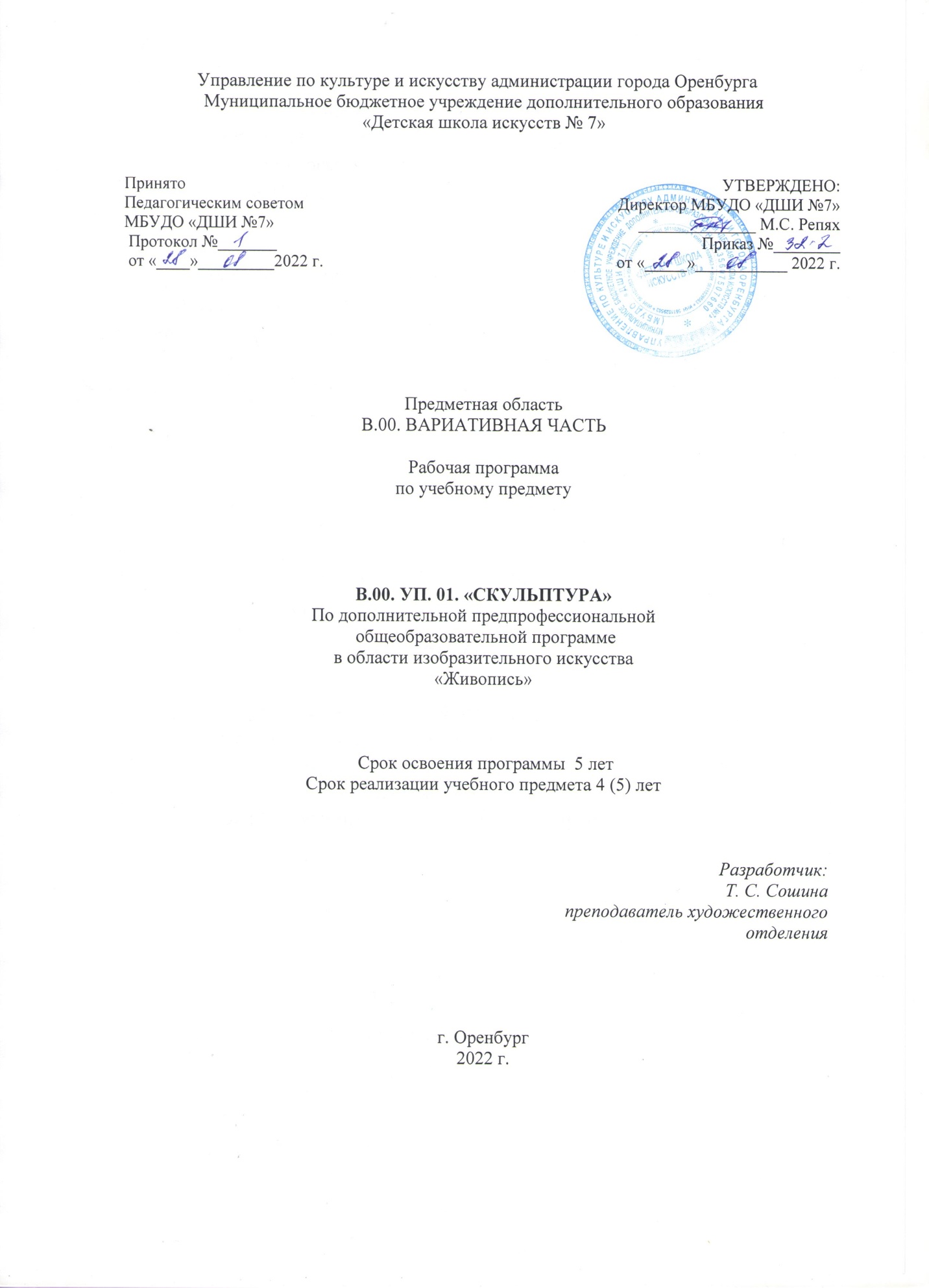 Содержание1. Пояснительная запискаХарактеристика учебного предмета, его место и роль в образовательном процессеСрок реализации учебного предметаОбъем учебного времени, предусмотренный учебным планом образовательного учреждения на реализацию учебного предметаII. Сведения о затратах учебного времени и графике промежуточной аттестацииФорма проведения учебных аудиторных занятийЦели и задачи учебного предметаОбоснование структуры программы учебного предметаМетоды обученияIII.Описание материально –технических условий реализации учебного предметаСодержание учебного предметаУчебно – тематический планГодовые требования. Содержание разделов и тем. Календарно тематический план.    IV. Ожидаемые результаты и способы определения их результативностиФормы и методы контроля, система  оценок, критерии оценок.V.Методическое обеспечение учебного процессаМетодические рекомендации педагогическим работникамУсловия эффективности реализации программы «Скульптура»VI.Список литературы1.Список методической литературы2.Список учебной литературы1.ПОЯСНИТЕЛЬНАЯ ЗАПИСКА1.Характеристика учебного предмета, его место и роль в образовательном процессеПрограмма учебного предмета«Скульптура» разработана в соответствии с Федеральными	государственными	требованиями	на	основе	проекта примерной программы учебного предмета «Скульптура», разработанного Институтом развития образования в сфере культуры и искусства (г.Москва, 2012) и входит в вариативную часть дополнительной предпрофессиональной общеобразовательной программы в области изобразительного искусства «Живопись».Скульптура –вид изобразительного искусства, главной особенностью которого является передача художественного образа через пластику объемных форм. Содержанием программы является развитие у обучающихся объемно –пространственного мышления, трехмерного восприятия объемной формы и умения чувствовать и передавать изобразительными средствами объем и способность выражения пластическими образами, знакомство с скульптурными произведениями разных народов и эпох. Изучение предмета «Скульптура» формирует у обучающихся понимание свойств скульптурных материалов и их возможностей, воспитывает умение видеть прекрасное в искусстве и окружающей действительности.Предмет «Скульптура» тесно связан с такими предметами программы «Живопись» как «Рисунок»,	«Живопись», «Композиция станковая», способствует овладению рисунком, живописью,	композицией	и обусловливает качество усвоения этих специальных дисциплин, во многом определяет успех общего художественно-творческого развития личности ученика школы искусств.Учебный предмет «Скульптура» – это определенная система обучения и воспитания, система планомерного изложения знаний и последовательного развития умений и навыков. Программа по скульптуре включает целый ряд теоретических и практических заданий. Эти задания помогают познать и осмыслить окружающий мир, понять закономерность строения форм предметов и живой природы.2.Срок реализации учебного предметаПри реализации программы «Живопись» со сроком обучения 5 лет срок реализации учебного предмета в вариативной части «Скульптура» составляет 5(4) лет, начиная со 1 класса (5 лет) или со 2-го класса (4 года). В 1-й год обучения по 1 часу в неделю, со 2-го класса по 2 часа в неделю. 4-хлетнее обучение «Скульптуре» применимо если на 1-м году обучения в Вариативной части программы  используют другой предмет по выбору.3.Объем учебного  времени, предусмотренный учебным планом образовательного учреждения на реализацию учебного предметаПри реализации вариативной части программы «Скульптура» 5-летним сроком обучения: аудиторные занятия по скульптуре в 1-м классе – по 1 часу в неделю, со 2-го класса – по 2 часа в неделю. самостоятельная работа по  1 часу  в неделю- в 1-м классе, и по 1 часу в неделю со 2-5 класс.        II. Сведения о затратах учебного времени и графике промежуточной аттестацииОбщий объем максимальной учебной нагрузки (трудоемкость в часах) учебного предмета «Скульптура» со сроком обучения 5  лет  составляет 594 часа, (528) в том числе аудиторные занятия -297 (231) час, самостоятельная работа- 297 (231) час.Затраты учебного времени, график промежуточной аттестации1.Форма проведения учебных занятийУчебные занятия по учебному предмету «Скульптура» проводятся в форме аудиторных занятий и самостоятельной (внеаудиторной) работы. Занятия по учебному предмету и проведение консультаций осуществляется в форме мелкогрупповых занятий численностью от 4 до 10 человек.Мелкогрупповая форма занятий позволяет преподавателю построить процесс обучения  в соответствии с принципами дифференцированного и индивидуального подходов.Самостоятельная (внеаудиторная) работа может быть использована на выполнение домашнего задания детьми, посещение ими учреждений культуры (выставок, галерей, музеев и т.д.), участие детей в творческих мероприятиях, конкурсах и культурно -просветительской деятельности образовательного учреждения.2. Цель и задачи  Цель программы: развитие художественно-  пластических способностей воспитанников, помочь самовыражению и развитию личности посредством скульптуры.           Задачи программы:Обучающие:формирование основ изобразительной и художественно-пластической  грамоты:теоретические знания по курсу «Скульптура»;лепке предметов с натуры;последовательной работе над рельефом;последовательной работе над творческой, тематической композицией по памяти и представлению;стилизации природных форм и предметов.Развивающие:развитие  пространственных представлений, художественного и ассоциативного мышления;развитие практических умений и навыков в работе над круглой скульптурой,развитие художественного вкуса и индивидуальной манеры;Воспитывающие: развитие самостоятельности в учебно-творческой деятельности.воспитание бескорыстного отношению к миру и  чувству красоты.способствовать формированию творческой индивидуальности.Задачи учебного предмета:знакомство со скульптурными произведениями разных народов и эпох; освоение терминологии предмета «Скульптура»;приобретение умений грамотно изображать объемными средствами с натуры и по памяти предметы окружающего мира;формирование умения создавать художественный образ в скульптуре на основе решения технических и творческих задач;   формирование профессиональных знаний, умений и навыков в объемно-пространственной скульптурной композиции, способность выражения пластическими образами;    развитие умений целостного видения натуры.3. Обоснование структуры программыОбоснованием структуры	программы	являются	ФГТ	к	дополнительной предпрофессиональной общеобразовательной программе в области изобразительного искусства «Живопись», отражающие все аспекты работы преподавателя с учеником.Программа содержит следующие разделы:	сведения о затратах учебного времени, предусмотренного на освоение учебного предмета;	распределение учебного материала по годам обучения; 	описание дидактических единиц учебного предмета;	требования к уровню подготовки обучающихся; 	формы и методы контроля, система оценок;	методическое обеспечение учебного процесса.В соответствии с данными направлениями строится основной раздел программы «Содержание учебного предмета».4.Методы обучения Для достижения поставленной цели и реализации задач предмета используются следующие методы обучения:словесный (объяснение, беседа, рассказ);наглядный (показ, наблюдение,  демонстрация приемов работы); практический;эмоциональный (подбор ассоциаций, образов, художественные впечатления).Предложенные методы работы в рамках предпрофессиональной программы являются наиболее продуктивными при реализации поставленных целей и задач учебного предмета и основаны на проверенных методиках и сложившихся традициях изобразительного творчества.III. Описание материально – технических условий реализации учебного предмета        Каждый обучающийся обеспечивается доступом к библиотечным фондам и фондам аудио и видеозаписей школьной библиотеки. Во время самостоятельной работы обучающиеся могут пользоваться Интернетом с целью изучения дополнительного материала по учебным заданиям.          Библиотечный фонд укомплектовывается печатными и электронными изданиями основной и дополнительной  учебной и учебно-методической литературы по изобразительному искусству, истории мировой культуры, художественными альбомами.        Мастерская по скульптуре оснащена удобной мебелью (ученические столы и стулья), скульптурными станками, стеллажами для хранения учебных работ и материалов.1.Содержание учебного предметаПрограмма учебного предмета «Скульптура» составлена с учетом принципов наглядности, последовательности, доступности. Содержание программы учебного предмета «Скульптура» построена с учетом возрастных особенностей детей и с учетом особенностей их объемно-пространственного мышления.Разделы содержания предмета определяют основные направления, этапы и формы в обучении скульптуре, которые в своем единстве решают задачу формирования у обучающихся умений видеть, понимать и изображать объемность фигур.Темы учебных заданий располагаются в порядке постепенного усложнения от простейших упражнений до изображения сложной и разнообразной по форме натуры.             Главной формой обучения является урок. Программа составлена с учетом новых тенденций в искусстве нашего времени и соответствует уровню развития современного образования. В программу включены задания, которые выполняются в различных скульптурных материалах, а так же направлены на развитие различных видов мышления и памяти. Содержание программы строится с учетом формирования индивидуальных предпочтений обучающихся, что предполагает вариативность выполнения некоторых заданий. Учебные задания постепенно усложняются, повышаются требования к качеству работы. Учащиеся  осваивают алгоритм выполнения работы, ее последовательность, и решение художественно-пластических и художественных задач,  совершенствование художественно-пластических способностей и поиском собственного стиля в работе. Таким образом, осуществляется систематическое накопление обучающимися профессиональных знаний и навыков, включающих и технические приемы. На протяжении всего процесса обучения вводятся обязательные домашние    (самостоятельные) задания.2. Учебно-тематический  план2.1. Учебно-тематический план 1-го  года обучения.3. Годовые требования. Содержание разделов и тем.3.1. Календарно-тематический  план 1-го  года обучения.Первый год обученияТема 1. Вводная беседа и задание на выполнение упражнений  (знакомство с группой). Правила техники безопасности в работе с инструментами и материалами.Беседа о скульптуре с использованием  иллюстративного материала (репродукции и материалы методического фонда) и ее видах (круглая скульптура малых форм, рельеф); жанрах (станковая, монументальная, декоративная); материалах (глина и ее виды, воск, пластилин, гипс, камень, дерево, металл, керамика, пластмасса); об оборудовании мастерской (рабочее место, станок, инструмент). Лепка, выполнение упражнений на освоение конструктивного способа и от куска (посуда). Разбор полученных работ. При соответствующих условиях на примере этих же работ можно дать первое понятие о массе, объеме, о взаимосвязи фигур в композиции. Материал: пластилин.Размер:10 см.	Самостоятельная работа: зарисовки в карандаше и выполнение в материале.Тема 2. Лепка фруктов и овощей. Объекты постановки: различные овощи, фрукты, близкие по форме к геометрическим телам (морковь, яблоко, кабачок и т.д.)Передача особенностей объемов, пропорций и форм модели (т.е. ее выразительности) Материал: пластилинРазмер: натуральная величинаЗадача: общение детей работе профессиональным скульптурным методом (разминать материал и лепить объем пальцами из целого куска, не допуская механического подхода к выполнению задания, т.е. раскатывания шариков, конусов и т.д. и сборки отдельных деталей. Постоянное напоминание об этом в течение всего года (и далее, в случае необходимости); обучение работе с натуры: умению наблюдать предмет, анализировать его объем, пропорции, формы при постоянном сравнении с натуры. Первые понятия о массе и объеме. Особое внимание к красоте и неповторимости живой природы (при большой схожести форм каждое яблоко, каждый перец имеют свою конструкцию, характер и т.д.).Самостоятельная работа: выполнение зарисовок и набросков различных овощей и  фруктов.Тема 3. Лепка несложного  натюрморта. Объект постановки: предметы быта (крынка, кувшин, яблоко и т.д. Для постановки используются два предмета (по выбору учителя). Постановка может быть оживлена добавлением небольшой веточки какого-либо растения с минимальным числом листиков или гроздью ягод.Компоновка на общем плинте двух предметов. Работа сначала в общих массах (внимание на правильность их весовых соотношении). Продолжение работы над постановкой с целью достижения выразительности, детальной проработки формы, точности пропорций и выявления специфических особенностей модели.Материал: пластилинРазмер: 10 смЗадача: первое понятие о взаимосвязи фигур в композиции. Правильная лепка форм предметов, использование знаний, полученных на первых занятиях, т.е. передача масс,  объема, пропорции, характерных особенностей. Первое понятие о круговом обзоре скульптуры. (Любую объемную работу в процессе ее создания смотреть со всех сторон, лепить обеими руками. Постоянное  напоминание об этом в течение всего срока обучения). Самостоятельная работа: выполнение зарисовок и набросков различных простых предметов быта.Тема 4. Лепка геометрических гипсовых тел. (Пирамида, куб, цилиндр). Объект постановки: геометрические тела (шар, пирамида, куб и тд.)Теория: Рассматривание  предметов и их анализ.  Пропорции и форма геометрических тел.Практика: Организация объемов. Соблюдение пропорций. Правдивая  передача плоскостей формы на общем плинте. Материал: пластилинРазмер: 10 смСамостоятельная работа: выполнение зарисовок и набросков различных простых предметов приближенных к геометрическим телам.Тема 5. Лепка этюдов птиц  и животных по памяти и наблюдению.Теория: Рассматривание  изображений, фотографий  и их анализ.  Пропорции и форма фигур в статичном положении.Практика: Организация объемов. Соблюдение пропорций. Правдивая  передача характерных особенностей  фигур  на одном  плинте - одна фигура. Статика.Материал: пластилинРазмер: 10-12 смЗадача: наблюдение, и построение живой подвижной натуры (животное, птица), в статике,  ее характерных  особенностей, повадок, типичные позы, основных пропорции. Внимание на силуэт, игру света и тени. Наброски - в карандаше, этюды - в материале.Самостоятельная работа: выполнение зарисовок и набросков различных животных и птиц.Тема 6. Рельеф «Анималистический».Теория: Виды рельефа (барельеф, горельеф). Выбор точки зрения и композиционного расположения на плоскости.Практика: Выполнение рельефа 1-2  животных.Материал: пластилинРазмер: 12-15 смЗадача: наблюдение, и построение живой подвижной натуры (животное), ее характерных  особенностей, повадок, типичные позы, движение, основных пропорции фигуры. Внимание на силуэт, детализацию. Наброски - в карандаше, этюды - в материале.Самостоятельная работа: выполнение зарисовок и набросков различных животных и птиц.Тема 7. Фигура человека. Итоговое задание.Теория:  Знакомство с пропорциями фигуры человека и его детальной проработкой.Практика: Выполнение от этюда, до полной проработки формы. Возможно выбрать как статичную, так и динамичную позу фигуры.Материал: пластилинРазмер: 20 смЗадача: наблюдение, и построение живой подвижной натуры в статике или движении (на выбор). Обратить внимание на пропорции частей тела и детали проработки формы ( пальцы, ступни, голова, уши, рот, нос).Тема 8. Лепка персонажей сказок. Композиция на тему одной из сказок А.С.Пушкина, Г.Х.Андерсена или народных сказок (двух- трех фигурная композиция).Работа по представлению, по памяти. Лепка основных объемов выбранной композиции с учетом кругового обзора. Выявление движения и взаимосвязи фигур. Работа над передачей характера, формы, выражения движения, уточнение взаимосвязи фигур и предметов; выявление настроения; проработка деталей.Проверка работы (оценка самим обучающимся художественных качеств скульптуры с различных аспектов осмотра), ее обобщениеМатериал: керамическая глина, или само застывающая масса, краски.Размер: по выбору обучающихся и согласованию с преподавателем.Задача: В композиции использовать не более двух-трех фигур, включая птиц, животных, человека, различного вида предметов. Выявление владения основными принципами построения скульптурной композиции на уровне, доступном денному возрасту.Самостоятельная работа: просмотр книжных иллюстраций, подбор иллюстративного материала для творческой работы, выполнение эскиза к творческому заданию.Тема 9. Лепка двух фигурной композиции. Этюды (двух фигурные) по представлению, наблюдению: «дети и животные».Беседа о задачах, решаемых в любом скульптурном произведении: о взаимосвязи фигур в композиции, в соотношении и смысловой нагрузке масс и объемов, о значении композиции, игры света к тени, выразительности силуэта, цельности композиции.Беседа иллюстрируется репродукциями и материалами методического фонда. (Эти проблемы являются основой работы в течение всего времени обучения). Лепка основных объемов. Выявление	их взаимосвязи, характерных особенностей построения изображаемого. Передача пластики объемов, их пропорций, движения, ритма композиции. Уточнение и отбор деталей, выразительность силуэта и цельность композиции при круговом обзоре.Материал: Пластилин или глина.Размер:12-15 см.Задача: передача взаимосвязи фигур, их пропорций и отношений, настроения, характерных особенностей. Обратить внимание на выразительность силуэта и круговой обзор.Самостоятельная работа: выполнение эскиза к творческому заданию.Тема 10. Рельеф  «Бытовой» Натюрморт из 2-х,3-хпредметов (рельеф). Объект постановки: предметы кухонной утвари, овощи, фрукты, близкие по форме  геометрическим телам.Подкладная плинта, прокладка и размещение на нем объемов: создание обобщенных объемов в характерной форме. Проверка масштабных соотношений модели и натюрморта. Проверка соотношений масс.  Проработка деталей. Сосредоточение внимания на целостность композиционного решения.Материал: глина.Размер: по указанию педагога.Задача: внимание на композиционную целостность постановки и умение детей выявлять ее; определение масштаба модели выполняемого натюрморта, размещение предметов на плинте; трех мерность.Самостоятельная работа: выполнение эскиза к творческому заданию.Тема 11. Изразец декоративный (тестопластика). Итоговая работа. Подкладная плинта, прокладка и размещение на нем объемов: создание обобщенных объемов в характерной форме орнамента изразца. Проверка масштабных соотношений орнаментальных мотивов. Проверка соотношений масс.  Проработка деталей, роспись по высыхании изделия. Сосредоточение внимания на целостность композиционного решения.Материал: соленое тесто.Размер: по указанию педагога.Задача: внимание на композиционную целостность постановки и умение детей выявлять ее; определение масштаба, размещение предметов на плинте. Самостоятельная работа: выполнение эскиза к творческому заданию.3.2. Календарно-тематический  план 2-го года обучения.                              Второй год обученияТема 1. Введение в программу «Скульптура» Правила техники безопасности. Выполнение упражнений. Беседа о скульптуре с использованием  иллюстративного материала (репродукции и материалы методического фонда) и ее видах (круглая скульптура малых форм, рельеф); жанрах (станковая, монументальная, декоративная); материалах (глина и ее виды, воск, пластилин, гипс, камень, дерево, металл, керамика, пластмасса); об оборудовании мастерской (рабочее место, станок, инструмент). Лепка, выполнение упражнений на освоение конструктивного способа и от куска (посуда). Разбор полученных работ. При соответствующих условиях на примере этих же работ можно дать первое понятие о массе, объеме, о взаимосвязи фигур в композиции. Материал: пластилин.Размер:10-15 см.	Самостоятельная работа: зарисовки в карандаше и выполнение в материале.Тема 2. Этюд тематического 3-х предметного натюрморта. Объект постановки: предметы кухонной утвари, овощи, фрукты, близкие по форме  геометрическим телам. Прокладка плинта, прокладка и размещение на нем объемов: создание обобщенных объемов характерной формы. Проверка масштабных соотношений модели натюрморта. Проверка соотношений масс. Круговой обзор. Проработка деталей. Сосредоточение внимания  на целостности,  композиционного решения.Материал: пластилинРазмер: по указанию педагога.Задачи: внимание на композиционную целостность постановки и умение детей выявлять ее; определение соответствия масштаба модели выполняемого натюрморта, размещение предметов на плинте; трех мерность, весомость; круговой обзор работы.Самостоятельная работа: выполнение зарисовок и набросков предметов кухонной утвари, овощей и фруктов.Тема 3. Этюд с гипсового слепка растительной формы. Объект постановки: гипсовый рельеф – «Лист». Беседа об орнаменте, его декоративной роли в архитектуре, об особенностях орнамента разных архитектурных стилей. Выравнивание (или подготовка) фона, рисунок на фоне.Прокладка орнамента по форме, уточнение пропорций, симметрии, рисунка. Обучающиеся должны  набирать объем в целом, соблюдая его развитие от центра, следя за движением масс  в пространстве. Следить за тем, чтобы  работали двумя руками. Обращается внимание на вынос и глубину рельефа. Уточнение характера и формы орнамента. Материал: глина.Размер: натуральная величина.Задачи: соблюдение в работе симметрии, выявление характерного строения данной модели. Соотношение объемов и глубин в рельефе. Стремление к более точной проработке формы, закономерности.Самостоятельная работа: выполнение зарисовок и набросков эскиза листа.Тема 4. Лепка этюдов птиц и животных по памяти и наблюдению (полимерная глина). Построение несложного каркаса (если необходимо). Выявление в нем движения в пропорциональных отношениях фигур. Прокладка объема, выявление весовых отношений, движения, определение пропорций, характер изображаемого. Выражение настроения и пространственной взаимосвязи двух фигур. Уточнение ритмического и пространственного строя композиции выразительности силуэта. Внимание на целостность композиции, не перегруженность ее деталями.Материал: глина, пластилин. Размер:15-20 см.Задача: развитие зрительной памяти обучающегося. Построение каркаса с передачей в нем движения. Распределение весовых и пропорциональных отношений масс фигуры в пространстве с передачей движения, характерных особенностей изображаемого.Самостоятельная работа: выполнение зарисовок и набросков двух фигурной композиции.Тема5. Лепка Дымковской игрушки под роспись. Выполнение в материале любой Дымковской игрушки, с последующим обжигом и росписью.Материал: глина Размер:10 см.Задача: развитие зрительной памяти обучающегося. Самостоятельная работа: выполнение зарисовок и набросков двух фигурной композиции.Тема 6. Лепка фигуры человека с детализацией одежды. Этюд «Сидящая фигура в несложной позе».Объект постановки: сидящая модель (одетая) в простой спокойной позе. Прокладки объема, передача движения, состояния модели, определение ее пропорций и характера. Внимание на размещение масс в пространстве, глубину, круговой обзор.Посильная проработка деталей фигуры: головы, рук, ног. Завершение работы. Материал: рекомендуется глина, или скульптурный пластилин.Размер:15-20 см.Задача: построение объема, решение работы в передаче движения сидящей модели и характерных складок одежды. Самостоятельная работа: выполнение зарисовок и набросков сидящей фигуры в несложной позе.Тема 7. Объемная композиция к  народной сказке. Итоговое задание. Работа по представлению. В случае необходимости – изготовление каркаса. Прокладка объема, передача движения. Определение пропорций.Уточнение размещения масс в пространстве, характера модели. Внимание на выразительность силуэта и круговой обзор. Уточнение строения животного (со ссылкой на пластическую анатомию). Уточнение соотношения деталей и их проработка. Обобщение и завершение работы. Материал: пластилин.Размер:12-15 см.Задача: образная передача эмоционального впечатления. Возможна работа с каркасом.Самостоятельная работа: выполнение зарисовок и набросков животных.Тема 8. Орнаментальная композиция. Изразец. Работа по представлению. Беседа о композиции рельефа, его видах. Роль рельефа в декоре. Декоративный орнаментальный изразец. Эскиз в карандаше или пластилине. Набивка плинта. Прокладка. Выявление ритма, движения композиции, ее согласованности с формой плинта. Тщательный отбор деталей, передача пластичности декоративной композиции. Проверка цельности композиции, согласованности деталей. Завершение работы. Возможен обжиг.Материал: бумага, карандаш, пластилин, керамическая глина. Размер: по указанию педагога.Задача: выявление степени владения обучающимися композиционным строем, понимания ими ритма, движения композиции, согласованности формы, в которую необходимо закомпоновать рельеф, и непосредственно, его орнаментального строя. Декоративность решения, тщательный отбор деталей.Самостоятельная работа: выполнение эскиза к творческому заданию.Тема 9. «Поваренок» (лепка профессий человека) Выполнение фигуры по представлению, и по памяти. Построение каркаса, работа на выявление в нем  движения, положения фигуры в пространстве. Прокладка объема с соблюдением пропорций, передача распределения объемных масс в пространстве. Соблюдение правила кругового обзора.Уточнение размещения в пространстве объемов и их весовых отношений, закономерности движения, пропорций. Внимание на цельность работы, взаимосвязь деталей. Проработка головы, рук, ног. Передача выразительности силуэта и деталей фигуры и атрибутов его профессии. Завершение работы.Материал: пластилин. Размер: около 25 см.Задача: грамотное построение модели. Передача движения, размещения основных масс в пространстве и его атрибутов. Сосредоточение внимания на весомости цельного объема и деталей.Самостоятельная работа: выполнение эскиза к творческому заданию.Тема 10. Выполнение композиции с 2 фигурами в движении (человек и животное) Работа выполняется по собственным предварительным зарисовкам. Поиск эскиза в объеме в соответствии с наиболее интересным материалом: набросками, зарисовками. Определение положения масс в пространстве, пропорций движения животного и человека. Работа на выявление характерных особенностей и выразительностью силуэта, формы. Материал: керамическая глина или пластилин.  Размер: по указанию педагога.Задача: заострение внимания на круговом обзоре работы; ее выразительность, цельность.Тема 11. Итоговая работа. Барельеф. Работа по памяти, представлению. Выполнение тематического барельефа по выбору. Объяснение темы. Беседа о возможности применения цвета, о декоративности задания. Уточнение темы для каждого обучающегося. Работа над эскизом в маленьком размере, в пластилине. На первом уроке можно предложить сделать 2- 3 эскиза и отобрать наиболее интересные для дальнейшей работы.  Начало работы над наиболее удачным вариантом композиции. Прокладка работы в общих массах, определение их динамического равновесия. Уточнение движения, пропорций, положения фигур в пространстве, их взаимосвязи и передача настроения.  Работа над выразительностью образов композиции, уточнение силуэта и отбор наиболее существенных деталей при круговом обзоре композиции. Обобщение и завершение работы. Возможна раскраска, обжиг. Материал: керамическая глина.Размер: по выбору обучающихся, но не более 20 см. Задача: беседа о декоративности этого задания, о возможности применения цвета, о различных способах обработки поверхности, т.е. о возможностях фактуры. На основе полученных знаний – создание композиции с включением 2-3 фигур на заданную тему. Передачи равновесия масс, движения, выразительности композиции, силуэта, настроения. Самостоятельная работа: выполнение эскиза к творческому заданию, работа с книгой и к контрольному оцениванию.3.3. Календарно-тематический  план 3-го  года обучения.Третий год обучения. Тема 1. Введение в программу «Скульптура» Правила техники безопасности. Выполнение упражнений. Беседа о скульптуре с использованием  иллюстративного материала (репродукции и материалы методического фонда) и ее видах (круглая скульптура малых форм, рельеф); жанрах (станковая, монументальная, декоративная); материалах (глина и ее виды, воск, пластилин, гипс, камень, дерево, металл, керамика, пластмасса); об оборудовании мастерской (рабочее место, станок, инструмент). Лепка, выполнение упражнений на освоение конструктивного способа и от куска (посуда). Разбор полученных работ. При соответствующих условиях на примере этих же работ можно дать первое понятие о массе, объеме, о взаимосвязи фигур в композиции. Материал: пластилин.Размер:10-15 см.	Самостоятельная работа: зарисовки в карандаше и выполнение в материале. Тема 2. Этюд головы с частями лица. Объект постановки: античная голова; Представление построении головы. Лепка формы. Заготовка. Определение пропорций, соотношений частей лица, масштаб изображения.Проработка деталей. Сосредоточение внимания на целостности композиционного решения. Обобщение (сходство).Материал: глина, пластилин. Размер: по указанию педагога.Задача: внимание на  композиционную целостность постановки и умение детей выявлять ее; определение масштаба модели и сходства.Самостоятельная работа: выполнение эскиза к творческому заданию.Тема 3. Этюд с чучела птицы (или с фото). Беседа о каркасе, его роли в создании скульптуры, необходимости учета расположения центра тяжести, движения фигуры и сохранения подвижности арматуры конечностей и головы. Разумные пределы использования арматуры при работе с различными материалами. Построение каркаса, его особенности, выражение в нем движения. Проработка деталей, передача характерного движения, строения и пропорций модели. Материал: пластилин (если на каркасе), керамическая глина. Если работа выполнена в глине - возможен обжиг.Размер:12-15 см.Задача: создание трех этюдов с одной птицы в трех положениях. Точность передачи движения, построения основных пропорций. Знакомство с построением каркаса, его трех мерностью. Самостоятельная работа: работа с книгой, поиск материала для творческой работы.Тема 4. Этюд человеческой фигуры в движении. Беседа о каркасе, его роли в создании скульптуры, необходимости учета расположения центра тяжести, движения фигуры и сохранения подвижности арматуры конечностей и головы. Разумные пределы использования арматуры при работе с различными материалами. Построение каркаса, его особенности, выражение в нем движения. Проработка деталей, передача характерного движения, строения и пропорций модели. Материал: пластилин (если на каркасе)Размер:12-15 см.Задача: создание трех этюдов. Самостоятельная работа: работа с книгой, поиск материала для творческой работы.Тема 5. Орнаментальный рельеф «Сказка».  Композиция на свободную тему, в рельефе, не более трех фигур. Тема, размер и жанр композиции - по согласованию с педагогом. Выбор темы, работа над эскизами композиции и небольшом размере.Отбор наиболее интересного варианта. Прокладка основных масс в большом размере, поиск композиционного, пластического и образного строя работы.Уточнение положения масс в пространстве, ритма, движения, взаимосвязи фигур, их характера. Выявление наиболее существенных деталей, проверка выразительности силуэта и цельности композицииМатериал: глина.Размер: по выбору обучающегося и согласованию с педагогом.Самостоятельная работа: выполнение эскиза к творческому заданию, работа с книгой.Тема 6. Декоративная ваза (полимерная глина или глина керамическая). Итоговое задание. Знакомство с работой на гончарном круге. Показ приема работы в материале. Заранее подготовленные эскизы для оформления изделия необходимо отобрать лучшие для выполнения декора на вазе. Материал: глина.Размер: по выбору обучающегося и согласованию с педагогом.Самостоятельная работа: выполнение эскиза к творческому заданию, работа с фото продукцией, просмотр различных вариантов декора.Тема 7.  Композиция на военно-патриотическую тему. Композиция (в объеме) на историческую, военно-патриотическую тему (не более трех фигур). К этому заданию должно быть выполнено предварительное домашнее задание по сбору материала на историческую тему. Более конкретно тема композиции может быть сформулирована педагогом (например, « Отечественная война 1812	года», «Защитники "высоты" во время Великой Отечественной войны» и т.д. Беседа о видах и жанрах скульптуры (круглая скульптура, скульптура малых форм, станковая, монументальная, декоративная скульптура). Поиск темы, работа над эскизом в небольшом размере. Прокладка композиции в заданном размере. Распределение основных масс в пространстве, их взаимосвязь, круговой обзор. Уточнение ритмического строя и силуэта композиции, движения, пропорций.  Работа над образным строем композиции. Отбор и уточнение деталей. Приведение работы к пластической цельности. Материал: глина, пластилин.Размер:20-25 см.Задача: развитие у обучающихся умения выбирать в большой теме конкретный сюжет, использовать вспомогательный документальный материал; передача в работе характера события, эпохи; пластическая организация объемно-пространственной композиции. Вниманиеначеткостьсилуэта,неперегруженностьиобразнуювыразительность композиции; круговой обзор работы.Самостоятельная работа: выполнение эскиза к творческому заданию, работа с книгой и подготовка к контрольному уроку.Тема 8. Рельефная композиция к сказке «Аленький цветочек». Выбор сюжета, зарисовка рельефной композиции, с последующей работой в материале. Прокладка основных масс в небольшом размере, поиск композиционного, пластического и образного строя работы. Уточнение положения масс в пространстве, ритма, движения, взаимосвязи фигур, их характера. Выявление наиболее существенных деталей, проверка выразительности силуэта и цельности композиции.Материал: глина., пластилин.Размер: по выбору обучающегося и согласованию с педагогом.Самостоятельная работа: выполнение эскиза к творческому заданию, работа с книгой. Тема 9. Лепка автопортрета. Каркас. Выполнение в пластилине эскиза головы, автопортрета. Возможно выбирать: полу фигура или голова с плечами. Подготовка плинта с каркасом под голову. Набор массы. Подготовка основных деталей головы, прически, деталей лица. Постараться передавать характерные особенности автопортрета, формы головы. Работать можно как по фото с различными ракурсами, так и с зеркалом.Материал: глина, пластилин.Размер:10-15  см.Самостоятельная работа: подготовка фото различных ракурсов головы к выполнению задания.Тема 10. Лепка цветка (объемная композиция). Зарисовки цветов, выбор наиболее удачных вариантов. Выполнение в материале, возможно в полимерной глине. Выполнение основных приемов в лепке над лепестками сбор деталей в единую композицию. Материал:  полимерная глина  или пластилин.Размер:  по выбору преподавателя.Самостоятельная работа: подготовка эскизов, набросков или фото репродукций различных цветов.Тема 11. Итоговая работа. Животное в движении. Уроки проводятся по зарисовкам, по памяти. Выбор животных для работы – по указанию учителя (домашние животные по выбору).Наброски в карандаше животных (анатомия животного) с различных точек зрения. Лепка-работа над формой. Передача движения, пропорций, характерных особенностей животного. Доработка.Материал: бумага, карандаш, пластилин.Размер: не более 10см.Задача: наблюдение, и построение живой подвижной натуры (животные), ее характерных особенностей, повадок, типичные позы, основных пропорции. Внимание на силуэт, игру света и тени. Наброски - в карандаше, этюды - в материале.Самостоятельная работа: выполнение зарисовок и набросков различных домашних животных.3.4. Календарно-тематический  план 4-го  года обучения.Четвертый год обучения. Тема 1. Введение в программу «Скульптура» Правила техники безопасности. Выполнение упражнений. Беседа о скульптуре с использованием  иллюстративного материала (репродукции и материалы методического фонда) и ее видах (круглая скульптура малых форм, рельеф); жанрах (станковая, монументальная, декоративная); материалах (глина и ее виды, воск, пластилин, гипс, камень, дерево, металл, керамика, пластмасса); об оборудовании мастерской (рабочее место, станок, инструмент). Лепка, выполнение упражнений на освоение конструктивного способа и от куска (посуда). Разбор полученных работ. При соответствующих условиях на примере этих же работ можно дать первое понятие о массе, объеме, о взаимосвязи фигур в композиции. Материал: пластилин.Размер:10-15 см.	Самостоятельная работа: зарисовки в карандаше и выполнение в материале. Тема 2. Лепка головы.    Объект постановки: античная голова; Представление построение головы. Лепка формы. Заготовка. Определение пропорций, соотношений частей лица, масштаб изображения.Проработка деталей. Сосредоточение внимания на целостности композиционного решения. Обобщение (сходство).Материал: глина, пластилин. Размер: по указанию педагога.Задача: внимание на  композиционную целостность постановки и умение детей выявлять ее; определение масштаба модели и сходства.Самостоятельная работа: выполнение эскиза к творческому заданию.Тема 3. Лепка кисти руки. Выполнение набросков, изготовление эскиза, набрать массу  для кисти руки, уточнять детали инструментами. Без заглаживания.Материал: пластилин. Размер:12-15 см.Задача: создание трех этюдов в различных положениях. Точность передачи движения, построения основных пропорций.Тема 4. Лепка стопы. Выполнение набросков, изготовление эскиза, набрать массу  для стопы, уточнять детали инструментами. Без заглаживания.Материал: пластилин Размер:12-15 см.Задача: создание трех этюдов. Тема 5. Эскиз фигуры ребенка. Объект постановки: кукла- малышка; Представление построение фигуры. Лепка формы, массы. Определение пропорций, соотношений частей головы, рук, ног, туловища.Проработка деталей. Сосредоточение внимания на целостности композиционного решения. Обобщение.Материал: глина, пластилин. Размер: по указанию педагога.Задача: внимание на  композиционную целостность постановки и умение детей выявлять ее; определение масштаба модели.Самостоятельная работа: выполнение эскиза к творческому заданию.Тема 6. «Рыба» Декоративный изразец (свободный выбор материала). Композиция на морскую тему, в рельефе, не более трех фигур. Тема, размер и жанр композиции - по согласованию с педагогом. Выбор темы, работа над эскизами композиции и небольшом размере. Отбор наиболее интересного варианта. Прокладка основных масс в большом размере, поиск композиционного, пластического и образного строя работы. Уточнение положения масс в пространстве, ритма, движения, взаимосвязи фигур, их характера. Выявление наиболее существенных деталей, проверка выразительности силуэта и цельности композицииМатериал: глина.Размер: по выбору обучающегося и согласованию с педагогом.Самостоятельная работа: выполнение эскиза к творческому заданию, работа с книгой.Тема 7. «Лепка литературного персонажа. (фигура человека). Итоговое задание. Выполнение в пластилине литературного персонажа. Возможно выбирать: полу фигура или голова с плечами, или целиком с ногами. Подготовка плинта с каркасом. Набор массы. Подготовка основных деталей головы, прически, деталей лица, одежды, аксессуаров. Постараться передавать характерные особенности персонажа, характер, эмоциональное состояние..Материал: глина, пластилин.Размер:10-15  см.Самостоятельная работа: подготовка к выполнению задания, набросков и эскизов.Тема 8. Анималистический жанр с передачей динамики животного. Уроки проводятся по зарисовкам, по памяти, по фото. Выбор животных для работы – по указанию учителя (дикие животные, леса, саванны).Наброски в карандаше животных (анатомия животного) с различных точек зрения. Лепка-работа над формой. Передача движения, пропорций, характерных особенностей животного. Доработка.Материал: бумага, карандаш, пластилин.Размер: не более 10см.Задача: наблюдение, и построение живой подвижной натуры (животные), ее характерных особенностей, повадок, типичные позы, основных пропорции. Внимание на силуэт, игру света и тени. Наброски - в карандаше, этюды - в материале.Самостоятельная работа: выполнение зарисовок и набросков различных домашних животных.Тема 9. Композиция тематическая. Выполнение панно на конкурсную тему или тематическую композицию. (Выбор темы предоставляется преподавателю). Выбор темы, поиски эскиза в графике, выбор наиболее подходящего варианта, выбор формата для композиции, изображения панно (круг, квадрат, прямоугольник). Выполнение в материале – глина. Изготовление формата размером не более 20 см. Выполнить необходимую фигуру плоскости, наметить основные массы изображения, набрать необходимый оббьем. Уточнение деталей, сушка, обжиг, роспись под лак.Материал: бумага, карандаш, глина.Размер: не более 20 см.Задача: выполнение локальной, тематической композиции в определенном формате (круг, квадрат, прямоугольник) формат на выбор. Соответствие выбора темы и формата.Самостоятельная работа: выполнение зарисовок и набросков.Тема 10.  Композиция «Циркачи». Контрольное занятие. Композиция (в объеме) 1-2х фигурная композиция, статика, динамика на выбор учащегося.К этому заданию должно быть выполнено предварительное домашнее задание по сбору материала на театрально – цирковую тему (зарисовки деталей одежды, характера соответственно персонажу)Более конкретно тема композиции может быть сформулирована педагогом (например, «Клоуны», «Балет», «Акробаты», «Борцы» и т.д. Беседа о видах и жанрах малой скульптуры. Поиск темы, работа над эскизом в небольшом размере. Подготовка площадки, каркаса для фигур.  Прокладка композиции в заданном размере. Распределение основных масс в пространстве, их взаимосвязь, круговой обзор. Уточнение ритмического строя и силуэта композиции, движения, пропорций, деталей атрибутов, одежды. Работа над образным строем композиции. Приведение работы к пластической цельности и единству. Материал: глина, пластилин.Размер:10- 12 см одной фигуры.Задача: развитие у обучающихся умения выбирать конкретный сюжет, использовать вспомогательный материал; передача в работе характера события; пластическая организация. Внимание на четкость силуэта, не перегруженность и образную выразительность композиции; круговой обзор работы.Самостоятельная работа: выполнение эскиза к творческому заданию, работа с источниками информации. Контрольное занятие.3.5. Календарно-тематический  план 5-го  года обучения.Пятый год обучения.Тема 1. Введение в программу «Скульптура» Правила техники безопасности. Выполнение упражнений. Беседа о скульптуре с использованием  иллюстративного материала (репродукции и материалы методического фонда) и ее видах (круглая скульптура малых форм, рельеф); жанрах (станковая, монументальная, декоративная); материалах (глина и ее виды, воск, пластилин, гипс, камень, дерево, металл, керамика, пластмасса); об оборудовании мастерской (рабочее место, станок, инструмент). Лепка, выполнение упражнений на освоение конструктивного способа и от куска (посуда). Разбор полученных работ. При соответствующих условиях на примере этих же работ можно дать первое понятие о массе, объеме, о взаимосвязи фигур в композиции. Материал: пластилин.Размер:10-15 см.	Самостоятельная работа: зарисовки в карандаше и выполнение в материале. Тема 2. Портрет с натуры. Объект постановки: живая модель; Представление построение головы. Лепка формы. Заготовка. Определение пропорций, соотношений частей лица, масштаб изображения. Проработка деталей. Сосредоточение внимания на целостности композиционного решения. Обобщение (сходство).Материал: пластилин. Размер: по указанию педагога.Задача: внимание на  композиционную целостность постановки и умение детей выявлять ее; определение масштаба модели и сходства.Самостоятельная работа: выполнение эскиза к творческому заданию.Тема 3. Лепка домашнего животного с детализацией. Материал: пластилин. Выполнение работы в материале с детализацией. Выбор изображаемого объекта за преподавателем (Баран, конь, козел)  Размер:12-15 см.Задача: выполнение объекта  на каркасе с детализацией характерных особенностей строения формы и фактуры.Тема 4. Лепка домашней птицы с детализацией Материал: пластилин. Выполнение работы в материале с детализацией. Выбор изображаемого объекта за преподавателем (Утка, петух, индейка) Размер:12-15 см.Задача: выполнение объекта  на каркасе с детализацией характерных особенностей строения формы и фактуры.Тема 5. «Сельский пейзаж». Рельеф.  (свободный выбор материала). Поиски сюжета пейзажа в графике. Выбор наилучшего варианта, выбор ракурса и формата для композиции. Выполнение в материале основных масс на плоскости. Передача плановости и  цельности, основных объектов пейзажа. Соблюдение перспективы на плоскости (ближе- больше, дальше – меньше) Проработка деталей. Сосредоточение внимания на целостности композиционного решения. Возможна роспись в монохромном тоне.Материал: глина. Размер: по указанию педагога.Задача: внимание на  композиционную целостность постановки и умение детей выявлять ее; определение масштаба.Самостоятельная работа: выполнение эскиза к творческому заданию.Тема 6. Лепка мифологического персонажа. Итоговое задание. Композиция на мифологическую тему, в объеме. Выбор персонажа, работа над эскизами композиции и небольшом размере. Отбор наиболее интересного варианта. Прокладка основных масс в большом размере, поиск композиционного, пластического и образного строя работы. Уточнение положения масс в пространстве, ритма, движения, взаимосвязи фигур, их характера. Выявление наиболее существенных деталей, проверка выразительности силуэта и цельности композицииМатериал: глина, пластилин по выбору.Размер: по выбору обучающегося и согласованию с педагогом.Самостоятельная работа: выполнение эскиза к творческому заданию, работа с книгой.Тема 7. Лепка изразца, роспись в русском мифологическом стиле. Работа по образцам, репродукциям. Беседа о композиции рельефа, его видах. Роль изразца в декоре. Декоративный орнаментальный изразец в русском стиле. Эскиз в карандаше или пластилине. Набивка плинта. Прокладка. Выявление ритма, движения композиции, ее согласованности с формой плинта. Тщательный отбор деталей, передача пластичности декоративной композиции. Проверка цельности композиции, согласованности деталей. Завершение работы. Возможен обжиг, роспись под лак.Материал: бумага, карандаш, пластилин, глина. Размер: по указанию педагога.Задача: выявление степени владения обучающимися композиционным строем, понимания ими ритма, движения композиции, согласованности формы, в которую необходимо закомпоновать рельеф, и непосредственно, его орнаментального строя. Декоративность решения, тщательный отбор деталей.Самостоятельная работа: выполнение эскиза к творческому заданию.Материал: глина, пластилин.Размер:10-15  см.Самостоятельная работа: подготовка к выполнению задания, набросков и эскизов.Тема 8. Композиция на мифологический сюжет. Каркас. Уроки проводятся по зарисовкам, по памяти, по фото. Выбор персонажей для работы. (Русалка, Кентавр, Минотавр, Пегас, Сирена и  др.) Наброски в карандаше с различных точек зрения. Лепка-работа над формой на каркасе. Передача движения, пропорций, характерных особенностей объектов. Доработка.Материал: бумага, карандаш, пластилин.Размер: не более 10 см.Задача: наблюдение, и построение живой подвижной натуры ее характерных особенностей, повадок, типичные позы, основных пропорции. Внимание на силуэт, игру света и тени. Наброски - в карандаше, этюды - в материале.Самостоятельная работа: выполнение зарисовок и набросков различных мифологических персонажей.Тема 9. Рельефная композиция «Русь». Выполнение панно на Древнерусскую тему. (Выбор темы предоставляется преподавателю « Зодчество», «Русь деревянная», «Храм на Спасе»). Выбор темы, поиски эскиза в графике, выбор наиболее подходящего варианта, выбор формата для композиции, изображения панно (круг, квадрат, прямоугольник). Выполнение в материале – глина. Изготовление формата размером не более 20 см. Выполнить необходимую фигуру плоскости, наметить основные массы изображения, набрать необходимый оббьем. Уточнение деталей, сушка, обжиг, роспись под лак.Материал: бумага, карандаш, глина.Размер: не более 20 см.Задача: выполнение локальной, тематической композиции в определенном формате (круг, квадрат, прямоугольник) формат на выбор. Соответствие выбора темы и формата.Самостоятельная работа: выполнение зарисовок и набросков.Тема 10.  Итоговая работа. Свободная тема. Материал: глина, пластилин.Размер:10- 12 см.  Задача: развитие у обучающихся умения выбирать конкретный сюжет, использовать вспомогательный материал; передача в работе характера события; пластическая организация. Внимание на четкость силуэта, не перегруженность и образную выразительность композиции;Самостоятельная работа: выполнение эскиза к творческому заданию, работа с источниками информации. Контрольное занятие.IV. Ожидаемые результаты и способы определения их результативностиРаздел содержит перечень знаний, умений и навыков, приобретение которых обеспечивает программа учебного предмета «Скульптура»:1.Знание понятий «скульптура», «объемность», «пропорция», «характер предметов», «плоскость», «декоративность», «рельеф», «круговой обзор»,  композиция», «станок», «плинт», «масса», «статика», «динамика», «фактура» и др.2. Знание оборудования и различных пластических материалов.3. Умение наблюдать предмет, анализировать его объем, пропорции, форму.4. Умение передавать массу, объем, пропорции,	характерные	особенности предметов.5. Умение работать с натуры и по памяти.6. Умение применять технические приемы лепки рельефа и росписи. 7. Навыки конструктивного и пластического способов лепки.Ожидаемые результаты 1 года обучения.Личностные результаты.Базовый уровень1. Ценностное отношение  к результату своего и чужого труда;2. Познавательный интерес к пластическому искусству;3.  Ответственность в реализации учебной деятельности. Повышенный уровеньУчебно-познавательная мотивация к освоению программы.2. Метапредметные результаты.Регулятивные универсальные действия:Базовый уровень1. Умение планировать свою практическую деятельность по изготовлению  изделия и последовательность ее  выполнения по заданному алгоритму;2. Умение осуществлять поэтапный и  итоговый контроль своей деятельности по заданному алгоритму;3. Умение оценивать результаты своей работы.Повышенный уровеньУмение анализировать свою деятельность по заданным параметрам.Познавательные универсальные действия:Базовый уровень1. Умение передавать пропорции, форму особенностей простых предметов;2. Умение понимать причины успеха/неуспеха своей деятельности;3.Умение оперировать специальными терминами («скульптура», «форма», «объем», «масса», «конструкция»).Повышенный уровень1.Умение сравнивать и анализировать свою работу с использованием критериев.Коммуникативные универсальные действия: Базовый уровень1. Умение работать в коллективе;2. Умение правильно формулировать высказывания о качестве выполненной работы.Повышенный уровень1.Умение обосновывать свою позицию в творческой деятельности.3. Предметные результаты.Базовый уровень:К концу  первого года  обучения воспитанники будут знать:Правила техники безопасности и личной гигиены при работе;знание особенностей материалов (пластилин, глина) и приемов работы с ними, применяемых в художественно-пластическом искусстве; принципы работы пластилином, глиной;знать виды и жанры скульптуры;знать  основные приемы лепки; основы построения плоской скульптуры (рельеф);знать последовательность работы над скульптурной постановкой;Повышенный уровеньосновы построения круглой скульптуры;После  первого  года обучения  воспитанники будут уметь: Базовый уровень:уметь передавать простую форму предметов и геометрических фигур; уметь передавать характер и пропорции изображаемых объектов; уметь передавать эскизы животных и птиц;уметь работать над простым рельефом;уметь выполнять эскизы для тематических композиций;передавать пластическую форму животного;выполнять пластический набросок фигуры человека, без проработки мелких форм.Повышенный уровень:находить композиционное решение в эскизе и перенести его на плинт;добиваться видимой взаимосвязи между героями, показывать их взаимодействие;передавать форму животного со знанием анатомического строения.Ожидаемые результаты 2-го года обучения.1.Личностные результаты:Базовый уровень1. Самоконтроль и учебно-познавательная мотивация к освоению программы.2. Познавательный интерес к пластическому искусству;3. Ответственность в реализации учебной деятельности. Повышенный уровень1.Учебно-познавательная мотивация к освоению программы.2. Метапредметные результаты.Регулятивные универсальные действия:Базовый уровень1. Умение анализировать свою деятельность по заданным параметрам;2. Умение планировать свою практическую деятельность в работе над скульптурной композицией и последовательность ее  выполнения самостоятельно;3. Умение осуществлять поэтапный и  итоговый контроль своей деятельности;Повышенный уровеньУмение ставить себе  задачу, выявлять проблему.Познавательные универсальные действия:Базовый уровень1. Умение строить логические, образные,  рассуждения о композиции;2. Умение понимать причины успеха/неуспеха своей деятельности;3.Умение оперировать специальными терминами.Повышенный уровень1.Умение сравнивать и анализировать свою работу с использованием специальных терминов и обозначений.Коммуникативные универсальные действия: Базовый уровень1. Умение работать в коллективе;2. Умение правильно формулировать высказывания о качестве выполненной работы.Повышенный уровень1.Умение обосновывать свою позицию в творческой деятельности.3. Предметные результаты.Базовый уровень:К концу  второго года  обучения воспитанники будут знать:знать закономерности конструктивного строения изображаемых предметов;знать отличительные признаки видов скульптуры (станковая, монументальная, рельеф- (горельеф, барельеф);знать основы построения круглой скульптуры; знать первоначальные сведения о художественной форме и художественно-выразительных средствах в скульптуре (композиция, пластика, движение, объем и т. д.);знать простейшие композиционные приемы и художественные средства, необходимые для передачи движения и покоя в скульптуре; знать технику безопасности при работе, и правила личной гигиены. Повышенный уровеньзнать особенности построения многофигурной композиции;знать закономерности конструктивного строения изображаемых предметов;После второго  года обучения  воспитанники будут уметь: Базовый уровень:находить композиционное решение в эскизе и перенести его на плинт;выполнять этюды с натуры и по представлению;уметь  выполнять человеческую фигуру с детализацией; выполнять рельеф с детальной проработкой;выполнять орнаментальные декоративные композиции. Повышенный уровень:уметь достоверно передавать пропорции и выразительный характер изображаемых объектов; находить способы оригинального исполнения задуманного.Ожидаемые результаты 3-го года обучения.1.Личностные результаты:Базовый уровень1. Самоконтроль и учебно-познавательная мотивация к освоению программы.2. Ответственность в реализации учебной деятельности. Повышенный уровеньУстойчивая учебно-познавательная мотивация к освоению программы.2. Метапредметные результаты.Регулятивные универсальные действия:Базовый уровень1. Умение планировать свою практическую деятельность в работе над скульптурной композицией и последовательность ее  выполнения самостоятельно;2. Умение самостоятельно выявлять ошибки в работе и исправлять их.Повышенный уровень1. Умение ставить себе  задачу, выявлять проблему и находить способы ее решения.Познавательные универсальные действия:Базовый уровеньУмение оперировать специальными терминами.Умение находить пластически – образные решения скульптурной композиции, и рассуждать о них.Умение находить новые пластические возможности в композиционном решении;Повышенный уровеньУмение находить самостоятельные, оригинальные способы трактовки образа. Коммуникативные универсальные действия: Базовый уровень1. Умение работать в коллективе;2. Умение правильно формулировать высказывания о качестве выполненной работы.Повышенный уровень1.Умение обосновывать свою позицию в творческой деятельности.3. Предметные результаты.Базовый уровень:К концу  третьего года  обучения воспитанники будут знать:знать закономерности конструктивного строения изображаемых предметов;знать средства художественной выразительности, такие как метафора, гротеск, аллегория;знать технику безопасности при работе и личную гигиену.Повышенный уровеньзнать оригинальные способы трактовки образа.После третьего  года обучения  воспитанники будут уметь: Базовый уровень:передавать художественно -образное содержание скульптурной композиции;передавать строение, пропорции, изменение рельефа и формы ассиметричного орнамента;уметь передать в пластических решениях скульптуры, язык художественной выразительности, и динамику персонажей;уметь работать с натуры над головой, и конечностями человеческой фигуры;Повышенный уровень:уметь достоверно передавать пропорции и выразительный характер изображаемой натуры; передавать в работе характер события, эпохи, пластически организовывать объемно –пространственную композицию.Ожидаемые результаты 4-го года обучения.1.Личностные результаты:Базовый уровень1. Устойчивая мотивация к художественно –пластической деятельности;2. Устойчивая учебно-познавательная мотивация к освоению программы. Повышенный уровень1.Мотивация на продолжение обучения в средних и высших учебных заведениях по курсу «скульптура».2. Метапредметные результаты.Регулятивные универсальные действия:Базовый уровеньУмение планировать свою практическую деятельность в работе над скульптурной композицией и последовательность ее  выполнения самостоятельно;2. Умение самостоятельно выявлять ошибки в работе и исправлять их.Повышенный уровень1. Умение ставить себе  задачу, выявлять проблему и находить способы ее решения.Познавательные универсальные действия:Базовый уровеньУмение находить пластически – образные  решения скульптурной постановке  с натуры;Умение находить новые пластические возможности в композиционном решении в работе с натурой.Повышенный уровеньУмение находить самостоятельные, оригинальные способы трактовки образа натуры, стилистику. Коммуникативные универсальные действия: Базовый уровень1. Умение работать в коллективе;2. Умение правильно формулировать высказывания о качестве выполненной работы.Повышенный уровень1.Умение обосновывать свою позицию в творческой деятельности.3. Предметные результаты.Базовый уровень:К концу  четвертого года  обучения воспитанники будут знать:знать последовательность выполнения рельефа и работы над объемной формой;знать последовательность выполнения объемной скульптуры с натуры.Повышенный уровеньзнать особенности средства художественной выразительности, такие как метафора, гротеск, аллегория;После четвертого  года обучения  воспитанники будут уметь: Базовый уровень:передавать художественно -образное содержание скульптурной композиции;правильно передавать пропорции человеческой фигуры;передавать движение и пластику складок одежды;выполнять подготовку опорной плоскости и проволочного каркаса для 2-3 фигурной композиции;уметь достоверно передавать пропорции и выразительный характер изображаемой натуры; передавать в работе характер события, эпохи, пластически организовывать объемно –пространственную композицию, стилизовать объекты мифологического жанра. Повышенный уровень:умение создавать пластический художественный образ в различных материалах.Ожидаемые результаты 5-го года обучения.1.Личностные результаты:Базовый уровень:1. Устойчивая мотивация к художественно –пластической деятельности;2. Устойчивая учебно-познавательная мотивация к освоению программы.Повышенный уровень:1.Мотивация на продолжение обучения в средних и высших учебных заведениях по курсу «скульптура».2. Метапредметные результаты.Регулятивные универсальные действия:Базовый уровень:1.Умение планировать свою практическую деятельность в работе над скульптурной композицией и последовательность ее  выполнения самостоятельно, включая и подготовку каркаса;2. Умение самостоятельно выявлять ошибки в работе и исправлять их.Повышенный уровень:1. Умение ставить себе  задачу, выявлять проблему и находить способы ее решения.Познавательные универсальные действия:Базовый уровень:1.Умение находить пластически и стилистически – образные   решения скульптурной композиции;2.Умение находить новые пластические и стилистические возможности в композиционном решении в работе над скульптурной композицией.Повышенный уровень:1. Умение самостоятельно контролировать свою деятельность при создании художественного образа.Коммуникативные универсальные действия: Базовый уровень:1. Умение работать в коллективе;2. Умение правильно формулировать высказывания о качестве выполненной работы.Повышенный уровень:1.Умение обосновывать свою позицию в творческой деятельности.Базовый уровень:К концу  пятого года  обучения воспитанники будут знать: •знать последовательность при работе в любом из видов круглой или плоской скульптуры;• знать  особенности средства художественной выразительности, такие как метафора, гротеск, аллегория;Повышенный уровень:•знать особенности эмоционально –образного решения  натуры;•уметь достоверно передавать пропорции и выразительный характер изображаемой натуры; •передавать в работе характер события, эпохи, пластически организовывать объемно –пространственную композицию.После пятого  года обучения  воспитанники будут уметь: Базовый уровень: •передавать художественно -образное содержание скульптурной композиции;•правильно передавать пропорции человеческой фигуры;•передавать движение и пластику складок одежды;•выполнять подготовку опорной плоскости и проволочного каркаса для 2-3 фигурной композиции;Повышенный уровень: •умение создавать пластически и стилистически художественный образ в различных материалах.1.Формы и методы контроля, система оценок, критерии оценок.Оперативное управление учебным процессом невозможно без осуществления контроля знаний, умений и навыков обучающихся. Именно через контроль осуществляется проверочная, воспитательная и корректирующая функции.Видами контроля по учебному предмету «Скульптура» являются текущая и промежуточная аттестации. Текущая аттестация проводится с целью контроля качества освоения конкретной темы или раздела по учебному предмету. Текущая аттестация проводится по четвертям в форме просмотра учебных и домашних работ преподавателем,  оценки заносятся в классный журнал.Виды и формы промежуточной аттестации:Контрольный урок (итоговое задание), зачет – просмотр (проводится в счет аудиторного времени);   Промежуточная аттестация проводится в счет аудиторного времени по полугодиям в виде контрольных уроков( или дифференцированных зачетов) в форме просмотров работ обучающихся преподавателями.По итогам промежуточной аттестации по завершению изучения предмета выставляется оценка, которая заносится в свидетельство об окончании учреждения.Критерии оценокПо результатам текущей и промежуточной аттестации выставляются оценки: «отлично», «хорошо», «удовлетворительно», «неудовлетворительно».Оценивание работ осуществляется по следующим критериям:«5»(«отлично») -ученик  выполнил работу в полном объеме с соблюдением  необходимой последовательности, составил композицию, учитывая законы композиции,  проявил фантазию, творческий подход, технически грамотно подошел к решению задачи;«4»(«хорошо» )-в работе есть незначительные недочеты в композиции и в  цветовом решении, при работе в материале есть небрежность;«3»(«удовлетворительно») – работа выполнена под руководством преподавателя, самостоятельность обучающегося практически отсутствует, работа выполнена неряшливо, ученик безынициативен;«2»(«неудовлетворительно»)– работа не выполнена.V. Методическое обеспечение учебного процесса.1. Методические рекомендации педагогическим работникам.     Одним из основных принципов организации блочного и модульного обучения является изучение учебного материала крупными блоками. При конструировании программного материала целесообразно его представить в виде блоков - крупных единиц, объединяющих темы сходного содержания и обеспечивающих достижение соответствующих педагогических целей.     Опыт работы многих педагогов показывает, что именно блочные системы "облегчают создание целостного представления у учащихся об изучаемом материале, позволяют высвободить время на отработку знаний и умений, создают возможность маневрирования учебным временем, создает условия для развертывания личностной   работы". Они способствуют расширению возможностей включения самостоятельной деятельности учащихся.      Самостоятельная деятельность - один из источников стимуляции познавательного интереса. Познавательная деятельность, формирующаяся на базе активности, характеризуется многими учеными как качество личности. Известный советский дидакт М.А. Данилов, раскрывает эту ценную для ученика черту при помощи следующих признаков: стремление и умение самостоятельно мыслить; способность ориентироваться в новой ситуации, найти свой подход к новой задаче; желание не только понять усваиваемые знания, но и способы их добывания; критический подход к суждению других; независимость собственных суждений. Самостоятельность школьника в процессе обучения не только улучшает его непосредственные результаты, но и оказывает благотворное влияние на умственные способности и черты личности.Для выполнения практических заданий учащимся предлагаются следующие блоки и темы: «Лепка с натуры»,и различное содержание тем этого блока позволяют широко охватить спектр изображаемых объектов, от простых форм, фруктов, овощей и геометрических объектов, до человеческой фигуры или головы. «Лепка по памяти и наблюдению», также позволяет учащимся развивать не только память, но и воображение, подходить к задаче с творческой позиции и искать способы ее решения. «Лепка композиции», уже с первых занятий увлекает поиском новых возможностей, раскрывает потенциал учащегося, заставляет углубляться в поиски и решения тех или иных задач. На всех  этапах скульптурной работы, учащиеся осваивают алгоритм выполнения работы. Последовательность работы над скульптурной композицией включает в себя подготовительный этап (ознакомление с темой будущей композиции, осмысление цели и задач выполнения скульптурной работы, раскрытие смыслового содержания задания, постановка учебно-художественных и творческих задач, просмотр и обсуждение работ из методического фонда или фото работ), этап практической работы (выполнение композиционно-творческих эскизов, поиск пластического сюжетно-тематического, творческого решения работы, лепка формы и закладка основополагающих элементов пластического выражения изобразительного объекта), этап работы в материале (эскиз, пролепка, проработка формы, поиск пластических, объемно-конструктивных отношений, передача характера и особенностей натуры). В завершающий этап работы входит обобщение, подчинение деталей общей форме, просмотр, обсуждение и оценивание работы.    В четвертом блоке «Лепка композиции» учащиеся включаются в более глубокое осмысление последовательности решения художественно-пластических и творческих задач. Воплощение задуманного происходит в соответствии с заданным эмоционально-смысловым содержанием постановки и возможностями ее скульптурно-пластического решения. Данный этап характеризуется развитием художественно-пластических умений, владения техническими навыками, приемами использования пластической формы в раскрытии образа.    Используемые на данном этапе методы проблемного обучения, абстрагирования, идентификации побуждают  учащихся к поисковой и творческой деятельности, самостоятельности в композиционно-пластическом решении и выборе средств выразительности образа. При работе над композицией ведущей становится целевая установка на художественно-пластическое решение задания. Название темы ориентирует ребят на поиск ответа на вопрос о том, как можно выполнить данную работу, какие выбрать средства выразительности (материалы, технику лепки), чтобы создать образ. К завершению обучения по программе «Скульптура» решается задача, связанная с совершенствованием художественно-пластических способностей начинающих скульпторов, осмыслением ими своих возможностей, поиском собственного стиля в работе.2.Условия эффективности реализации программы «Скульптура»Для успешной реализации программы необходимы следующие условия:1. Методическое обеспечение программы (разработки для проведения занятий, наглядные пособия (фото), схемы, учебные задания, Пластилин в больших количествах, дощечки и клеенки, стеки и другие  инструменты;2. Соблюдение психолого-педагогических условий реализации программы (разработка предметного содержания с учетом возрастных особенностей детей и их способностей; организованное «субъект - субъектное» взаимодействие педагога и воспитанников, построенное на творчестве, оптимизме и т.д.;  организация педагогом ситуации успеха, авансирование успеха, особенно для воспитанников, неуверенных в себе, с низким уровнем мотивации;  развитие у воспитанников способностей к рефлексии своей деятельности и продуктов своего труда);  3. Материально-технические условия:  а) наличие учебного кабинета, оснащенного в соответствии с нормами СанПиНа всем необходимым оборудованием.  Для занятий необходимо светлое помещение с наличием столов, раковины с холодной и горячей водой, кабинет должен содержать натюрмортный и наглядный демонстрационный фонд. Кабинет должен быть оборудован мультимедийными средствами наглядности (проектор, экран, сетевые образовательные ресурсы - интернет)VI.Список литературы1.Список методической литературы1. Григорьева, Н.С. Художественная керамика Гжели и Скопина в собрании  Государственного Русского музея.– Л.: Искусство, 1987.2. Данилова, Л.И. Камень, глина и фантазия: Кн. Для обучающихся.– М: Просвещение, 1991г.3. Данкевич, Е.В. Жакова, О.В. Знакомьтесь, глина.– СПб.:  Кристалл, 1998.4.ДолорсРос.Керамика:Техника.Приемы.Изделия./Пep.снем.–М.,АСТ-ПРЕСС КНИГА, 2003г.5. Конышева, Н.М. Лепка в начальных классах: Кн. Для учителя. Из опыта работы.– 2е-изд., дораб.– М.: Просвещение, 1985.6. Кузин, В.С. Изобразительное искусство и методика его преподавания в начальных классах: Учеб. пособие для обучающихся пед. училищ.– М.: Просвещение, 1984.7. Максимов, Ю.В. Родник творчества: Кн. для учителя: Из опыта работы.– М.: Просвещение, 1988.8. Рабинович, М.Ц. Пластическая анатомия человека, четвероногих животных и птиц и ее применение в рисунке. Изд.2-е,перераб. И доп. Учебник для художественных и художественно – промышленных училищ.– М.: Высш. школа, 1978.9. Ракитин, В.И.  Искусство видеть.– М.: Знание, 1972.10. Ростовцев, Н.Н. натюрморт / под ред. Н.Н. Ростовцева.– М.: Просвещение, 1974. 11. Сокольникова, Н.М. Краткий словарь художественных терминов.– Обнинск: Титул,1999г.12. Шембель, А.Ф. Рисование и лепка:  Учеб. для ПТУ.–3-еизд. перераб. И доп.–М.: Высш. шк., 1991.13. Шепелев, Л.М. Лепка в доме и квартире. Справ. пособ.– М.: Стройиздат, 1992. 14. Школа изобразительного искусства. В10-тивыпусках. Вып I. – М.,I960.15. Школа изобразительного искусства. В10-тивыпусках. Вып.VI. – М.,1963.16. Щипанов, А.С. Юным любителям кисти и резца: Кн. Для обучающихся ст.классов. – 2-еизд., перераб. и доп.– М.:Просвещение, 1981.17. Юренева, Е.Р. Взгляд в будущее: О художниках: Кн. для обучающихся ст.классов. – М.: Просвещение, 1988.2.Список учебной литературы1. Алексахин, Н.Н. Волшебная глина. Методика преподавания лепки в детском кружке. – М.: Издательство «Агар».1998, с.26-282. Боголюбов, Н.С. Лепка на занятиях в школьном кружке.– М.: Просвещение, 19793. Богуславская, И.Я. Русская глиняная игрушка.– Л.: Искусство, Ленинградское отделение, 1975г.4. Ватагин, В.А. Изображение животного. Записки анималиста.– М.: «Сварог и К», 1999. с.129, 135, 1505. Волков, И.П.  Учим творчеству. – М.: Педагогика, 19826. Конышева, Н.М. Лепка в начальных классах.–М.: Просвещение, 19857. Лукич, Г.Е. Конструирование художественных изделий из керамики.–М.: Высшая школа, 1979г.8. Федотов, Г.Я. Глина и керамика. –М.: Эксмо -Пресс, 2002,с.44, 479. Федотов, Г.Я. Послушная глина: Основы художественного ремесла.–М.:АСТ-ПРЕСС, 1997г.ПриложениеМногофигурная композиция в 4 классе Последовательность выполнения Поиски сюжета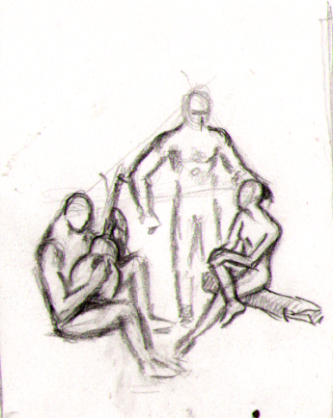 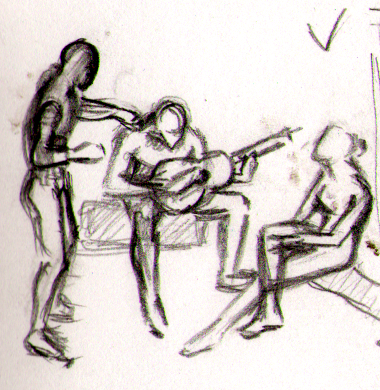 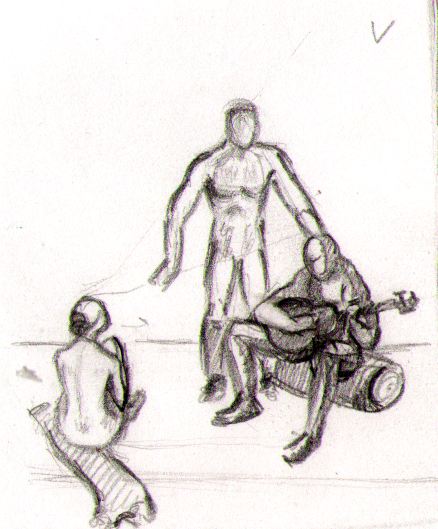 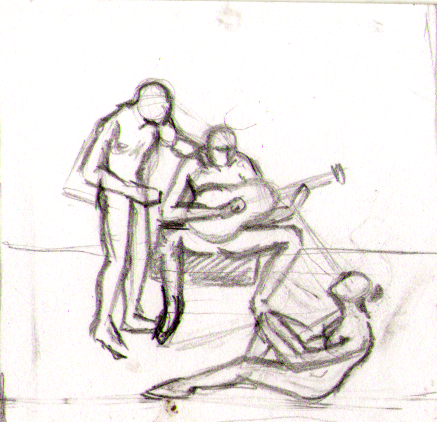 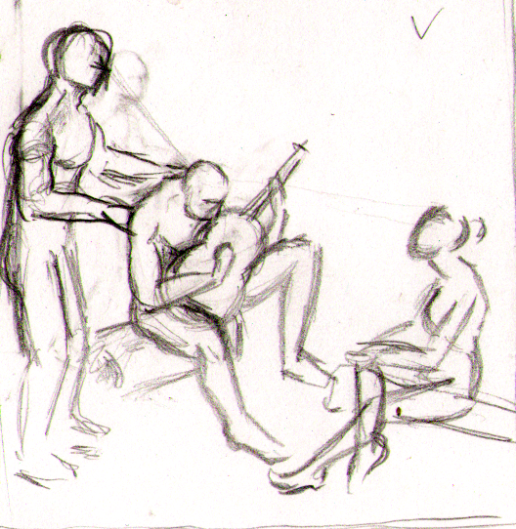 Макетирование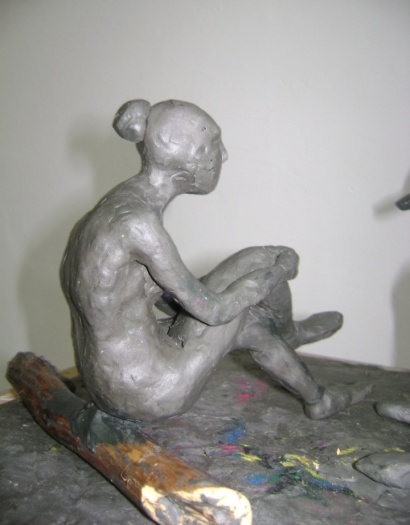 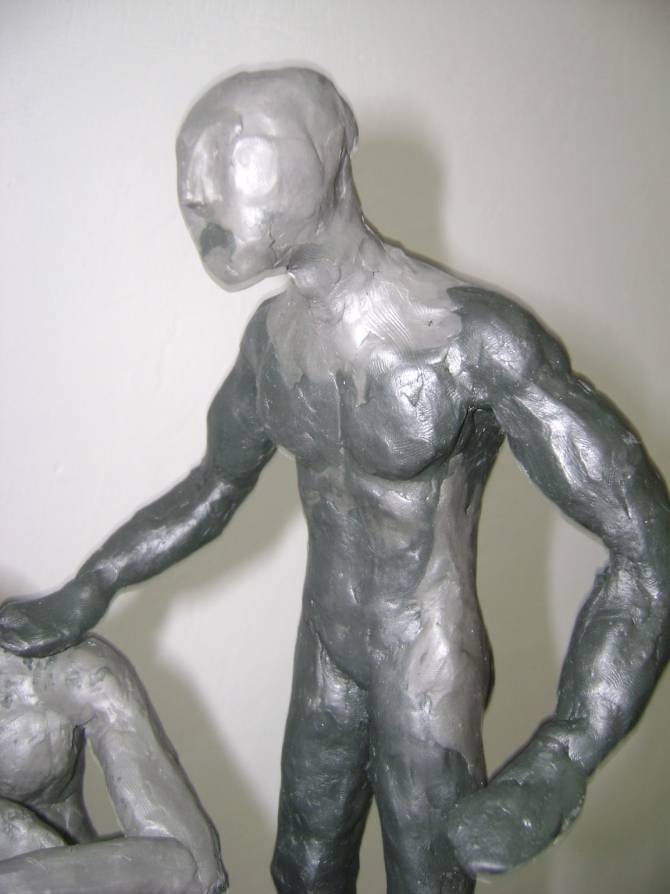 Построение композиции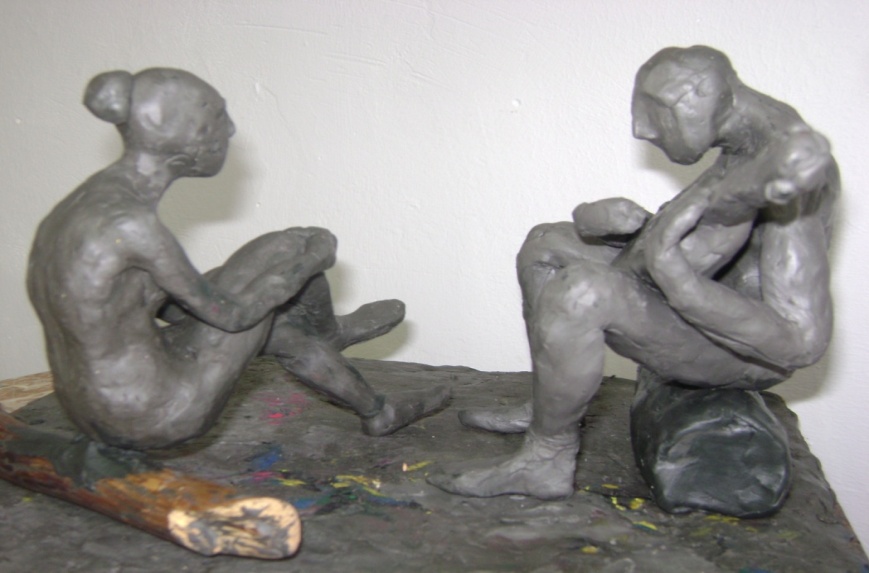 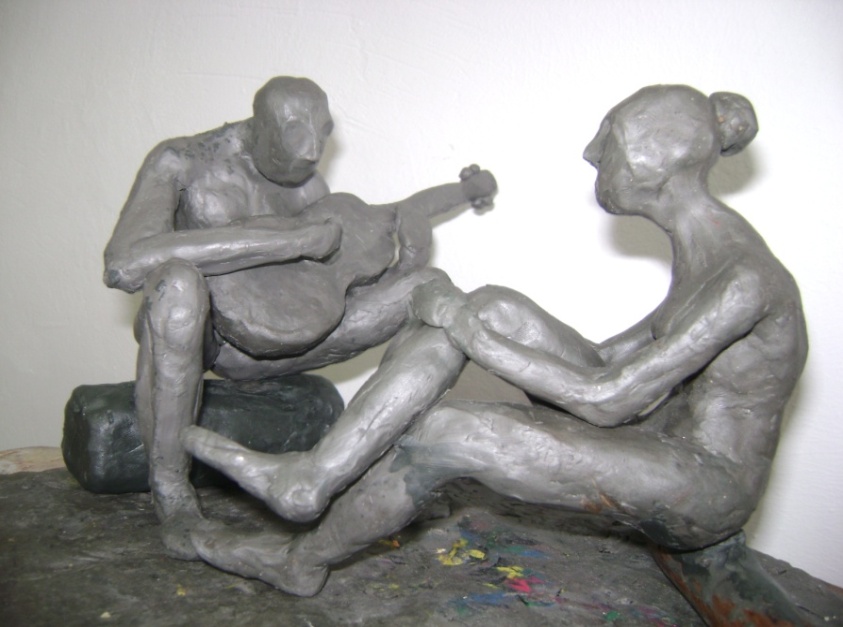 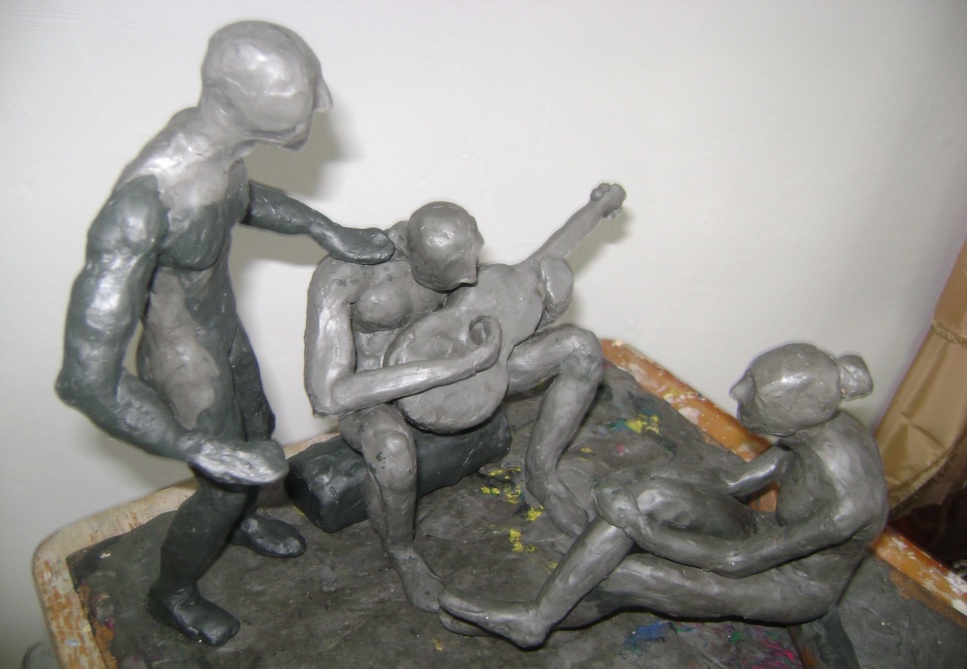 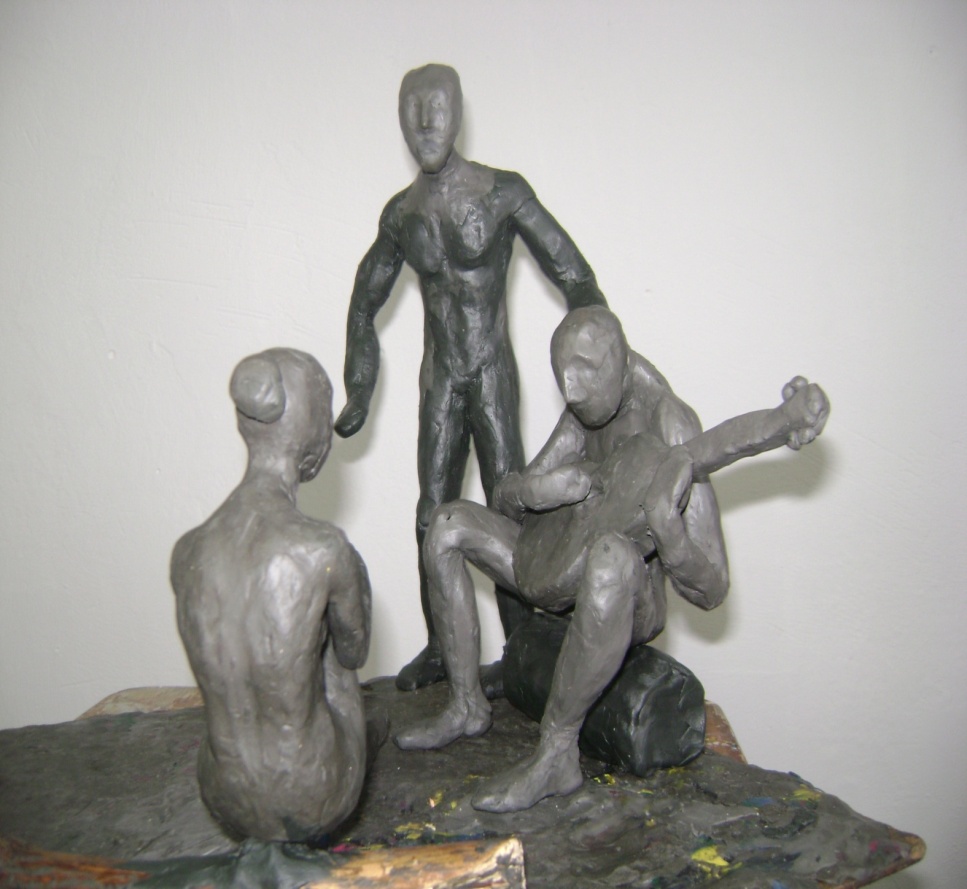 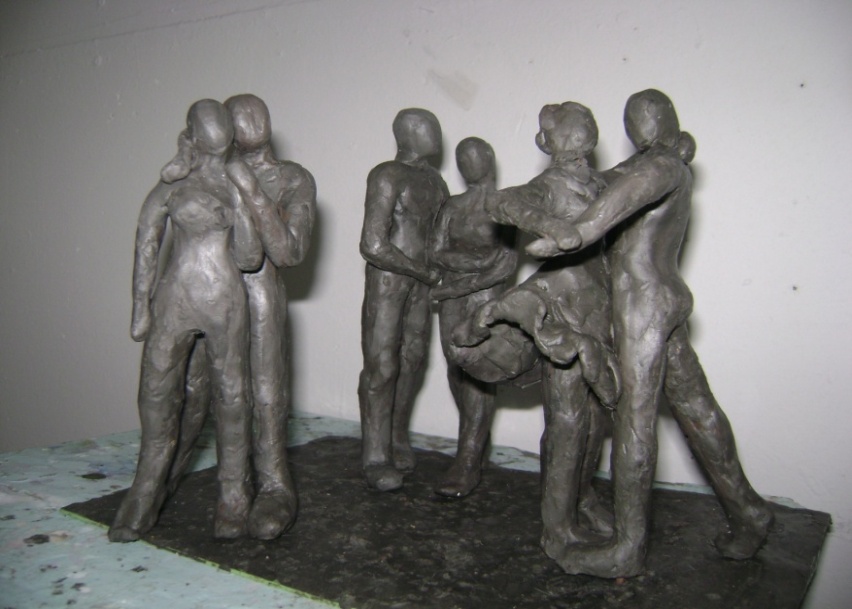 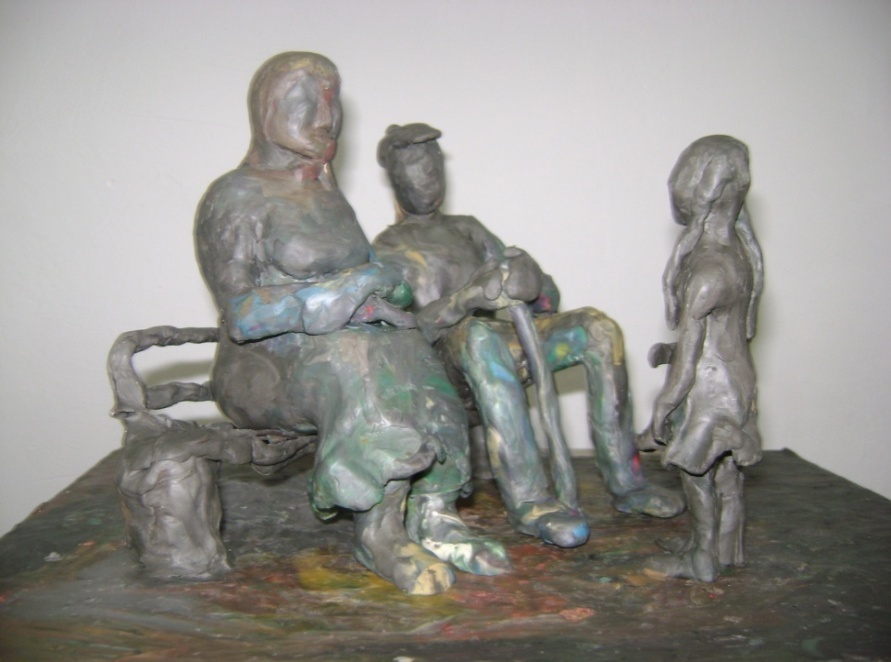 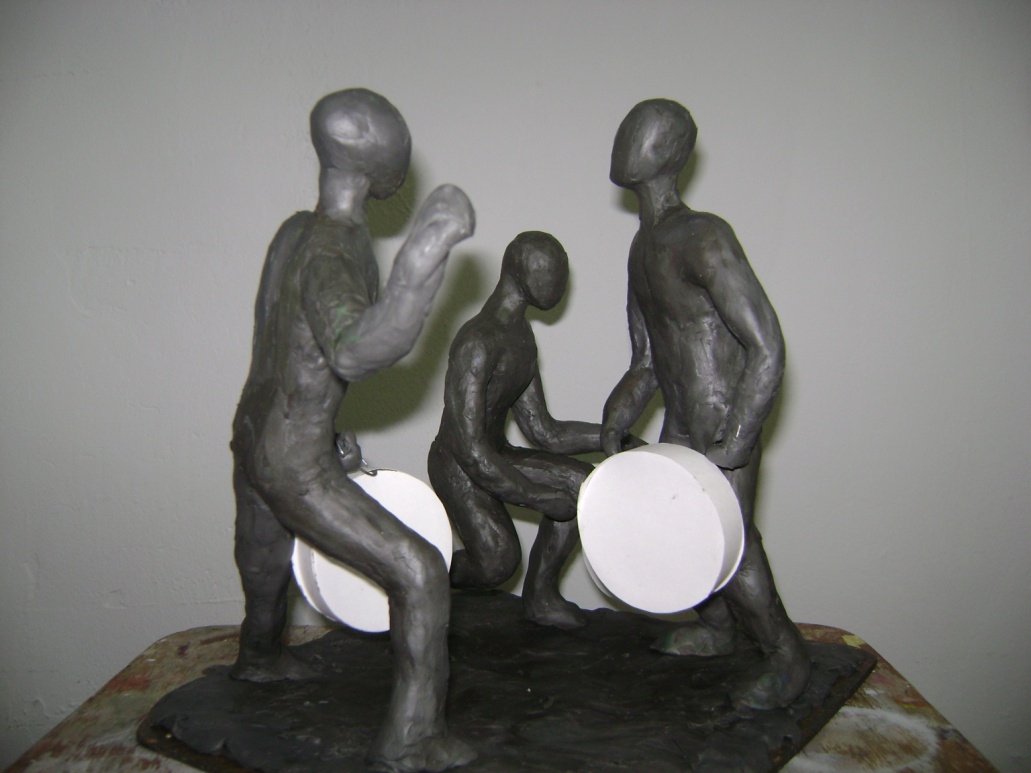 Вид учебной работы, учебной нагрузкиКлассы, годы обученияКлассы, годы обученияКлассы, годы обученияКлассы, годы обученияКлассы, годы обученияКлассы, годы обученияКлассы, годы обученияКлассы, годы обученияКлассы, годы обученияКлассы, годы обученияВсего часовКлассы1122334455Полугодия1212121212Аудиторн. раб.16173234323432343234297Самостоят. раб.16173234323432343234297Макс. работа32346468646864686468всего6666132132132132132132132132594Итоговая работаК.уК.уК.уК.уК.уК.упросмотрпросмотр№Разделы  и темы программыКол-во часовКол-во часовКол-во часов№Разделы  и темы программыСамостоятельнаяАудиторнаяВсего1Введение в программу «Скульптура».  Правила техники безопасности. Выполнение упражнений.2242Лепка  с натуры.	6612Лепка фруктов и овощей.                   Лепка несложного  натюрморта.    Лепка геометрических гипсовых тел. (Пирамида, куб, цилиндр).2222223Лепка по памяти и наблюдению.101020Лепка этюдов птиц  и животных по памяти и наблюдению.    Рельеф «Анималистический»Фигура человека.3343344Лепка композиции.151530Лепка персонажей сказок. Лепка двух фигурной композиции.  Рельеф «Бытовой»Изразец декоративный (тестопластика). Итоговая работа.33453345Итого3333662.2. Учебно-тематический план 2-го  года обучения.2.2. Учебно-тематический план 2-го  года обучения.2.2. Учебно-тематический план 2-го  года обучения.2.2. Учебно-тематический план 2-го  года обучения.№Разделы  и темы программыКол-во часовКол-во часовКол-во часов№Разделы  и темы программыСамостоятельнаяАудиторнаяВсего1Введение в программу «Скульптура» Правила техники безопасности. Выполнение упражнений.2242Лепка с натуры.8816 Этюд тематического 3-х предметного натюрморта.    Этюд с гипсового слепка растительной формы.44443Лепка по памяти и наблюдению.242448Лепка этюдов птиц и животных по памяти и наблюдению.    Лепка Дымковской игрушки под роспись. (полимерная глина).Лепка фигуры человека с детализацией одежды.8888884Лепка композиции.323264Объемная композиция к  народной сказке. Орнаментальная композиция. Изразец.«Поваренок» (лепка профессий человека)Выполнение композиции с 2 фигурами в движении (человек и животное) Итоговая работа. Барельеф.6666866668Итого66661322.3. Учебно-тематический план 3-го  года обучения.2.3. Учебно-тематический план 3-го  года обучения.2.3. Учебно-тематический план 3-го  года обучения.2.3. Учебно-тематический план 3-го  года обучения.№Разделы  и темы программыКол-во часовКол-во часовКол-во часов№Разделы  и темы программыСамостоятельнаяАудиторныеВсего1Введение в программу «Скульптура». Правила техники безопасности. Выполнение упражнений.2242Лепка с натуры.141428Этюд головы с частями лица.    Этюд с чучела птицы (или с фото).Этюд человеческой фигуры в движении.4464463Лепка по памяти и наблюдению.242448Орнаментальный рельеф «Сказка». Декоративная ваза (полимерная глина).Композиция на военно-патриотическую тему (орудия, техника).8888884Лепка композиции.262652Рельефная композиция к сказке «Аленький цветочек».Лепка автопортрета. Каркас.Лепка цветка (объемная композиция). Итоговая работа. Животное в движении.68486848Итого66661322.4. Учебно-тематический план 4-го  года обучения.2.4. Учебно-тематический план 4-го  года обучения.2.4. Учебно-тематический план 4-го  года обучения.2.4. Учебно-тематический план 4-го  года обучения.№Разделы  и темы программыКол-во часовКол-во часовКол-во часов№Разделы  и темы программыСамостоятельнаяАудиторныеВсего1Введение в программу «Скульптура». Правила техники безопасности. Выполнение упражнений.2242Лепка с натуры.222244Лепка головы.    Лепка кисти руки.Лепка стопы.Эскиз фигуры ребенка.646664663Лепка по памяти и наблюдению.2222443«Рыба». Декоративный изразец.  (свободный выбор материала).Лепка литературного персонажа. (фигура человека).Анималистический жанр с передачей динамики животного. 6886884Лепка композиции.202040Композиция тематическая.Композиция «Циркачи». Итоговая работа.10101010Итого66661322.5. Учебно-тематический план 5-го  года обучения.2.5. Учебно-тематический план 5-го  года обучения.2.5. Учебно-тематический план 5-го  года обучения.2.5. Учебно-тематический план 5-го  года обучения.№Разделы  и темы программыКол-во часовКол-во часовКол-во часов№Разделы  и темы программыСамостоятельнаяАудиторныеВсего1Введение в программу «Скульптура». Правила техники безопасности. Выполнение упражнений.2 242Лепка с натуры.202040Портрет с натуры.    Лепка домашнего животного.Лепка домашней птицы.8668663Лепка по памяти и наблюдению.2424483«Сельский пейзаж». Рельеф.  (свободный выбор материала).Лепка мифологического персонажа.Лепка изразца, роспись в русском мифологическом стиле.8888884Лепка композиции.202040Композиция на мифологический сюжет. Каркас.Рельефная композиция «Русь».Итоговая работа. Свободная тема.866866Итого6666132№Разделы  и темы Кол-во часовКол-во часовВсего часовВсего часовЧисло/ месяцРазделы  и темы СамостоятельнаяАудиторныеВсего часовВсего часовЧисло/ месяц1Введение в программу «Скульптура».  Правила техники безопасности. Выполнение упражнений.2242Введение в программу «Скульптура».  Правила техники безопасности. Выполнение упражнений.224Лепка с натурыЛепка с натурыЛепка с натурыЛепка с натурыЛепка с натурыЛепка с натурыЛепка с натуры3Лепка фруктов и овощей.                   2144Лепка фруктов и овощей.                   2145Лепка несложного  натюрморта.    2146Лепка несложного  натюрморта.    2147Лепка геометрических гипсовых тел. (Пирамида, куб, цилиндр).2148Лепка геометрических гипсовых тел. (Пирамида, куб, цилиндр).214Лепка по памяти и наблюдениюЛепка по памяти и наблюдениюЛепка по памяти и наблюдениюЛепка по памяти и наблюдениюЛепка по памяти и наблюдениюЛепка по памяти и наблюдениюЛепка по памяти и наблюдению9Лепка этюдов птиц  и животных по памяти и наблюдению.    31610Лепка этюдов птиц  и животных по памяти и наблюдению.    31611Лепка этюдов птиц  и животных по памяти и наблюдению.    31612Рельеф «Анималистический»31613Рельеф «Анималистический»31614Рельеф «Анималистический»31615Фигура человека. Итоговое задание.41816Фигура человека. Итоговое задание.41817Фигура человека. Итоговое задание.41818Фигура человека. Итоговое задание.418Лепка композицииЛепка композицииЛепка композицииЛепка композицииЛепка композицииЛепка композицииЛепка композиции19Лепка персонажей сказок. 31620Лепка персонажей сказок. 31621Лепка персонажей сказок. 31622 Лепка двух фигурной композиции. 31623Лепка двух фигурной композиции. 31624Лепка двух фигурной композиции. 31625 Рельеф «Бытовой»41826 Рельеф «Бытовой»41827 Рельеф «Бытовой»41828 Рельеф «Бытовой»41829Изразец  декоративный (тестопластика). Итоговая  работа.511030Изразец  декоративный (тестопластика). Итоговая  работа.511031Изразец  декоративный (тестопластика). Итоговая  работа.511032Изразец  декоративный (тестопластика). Итоговая  работа.511033Изразец  декоративный (тестопластика). Итоговая  работа.5110Итого 333366№Разделы  и темы Кол-во часовКол-во часовВсего часовВсего часовЧисло/ месяцРазделы  и темы СамостоятельнаяАудиторныеВсего часовВсего часовЧисло/ месяц1Введение в программу «Скульптура» Правила техники безопасности. Выполнение упражнений.2241Введение в программу «Скульптура» Правила техники безопасности. Выполнение упражнений.224Лепка с натуры.Лепка с натуры.Лепка с натуры.Лепка с натуры.Лепка с натуры.Лепка с натуры.Лепка с натуры.2Этюд тематического 3-х предметного натюрморта.    4283Этюд тематического 3-х предметного натюрморта.    4284Этюд с гипсового слепка растительной формы.4285Этюд с гипсового слепка растительной формы.428Лепка по памяти и наблюдению.Лепка по памяти и наблюдению.Лепка по памяти и наблюдению.Лепка по памяти и наблюдению.Лепка по памяти и наблюдению.Лепка по памяти и наблюдению.Лепка по памяти и наблюдению.6Лепка этюдов птиц и животных по памяти и наблюдению (полимерная глина).82167Лепка этюдов птиц и животных по памяти и наблюдению (полимерная глина).82168Лепка этюдов птиц и животных по памяти и наблюдению (полимерная глина).82169Лепка этюдов птиц и животных по памяти и наблюдению (полимерная глина).821610Лепка Дымковской игрушки под роспись.821611Лепка Дымковской игрушки под роспись.821612Лепка Дымковской игрушки под роспись.821613Лепка Дымковской игрушки под роспись.821614Лепка фигуры человека с детализацией одежды.821615Лепка фигуры человека с детализацией одежды.821616Лепка фигуры человека с детализацией одежды.821617Лепка фигуры человека с детализацией одежды.8216Лепка композиции.Лепка композиции.Лепка композиции.Лепка композиции.Лепка композиции.Лепка композиции.Лепка композиции.18Объемная композиция к  народной сказке. Итоговое задание.621219Объемная композиция к  народной сказке. Итоговое задание.621220Объемная композиция к  народной сказке. Итоговое задание.621221 Орнаментальная композиция. Изразец.621222Орнаментальная композиция. Изразец.621223Орнаментальная композиция. Изразец.621224«Поваренок» (лепка профессий человека)621225«Поваренок» (лепка профессий человека)621226«Поваренок» (лепка профессий человека)621227Выполнение композиции с 2 фигурами в движении (человек и животное) 621228Выполнение композиции с 2 фигурами в движении (человек и животное) 621229Выполнение композиции с 2 фигурами в движении (человек и животное) 621230Итоговая работа. Барельеф.821631Итоговая работа. Барельеф.821632Итоговая работа. Барельеф.821633Итоговая работа. Барельеф.8216Итого 6666132№Разделы  и темы Кол-во часовКол-во часовВсего часовВсего часовЧисло/ месяцРазделы  и темы СамостоятельнаяАудиторныеВсего часовВсего часовЧисло/ месяц1Введение в программу «Скульптура» Правила техники безопасности. Выполнение упражнений.2241Введение в программу «Скульптура» Правила техники безопасности. Выполнение упражнений.224Лепка с натуры.Лепка с натуры.Лепка с натуры.Лепка с натуры.Лепка с натуры.Лепка с натуры.Лепка с натуры.2Этюд головы с частями лица.    4283Этюд головы с частями лица.    4284Этюд с чучела птицы (или с фото).4285Этюд с чучела птицы (или с фото).4286Этюд человеческой фигуры в движении.62127Этюд человеческой фигуры в движении.62128Этюд человеческой фигуры в движении.6212Лепка по памяти и наблюдению.Лепка по памяти и наблюдению.Лепка по памяти и наблюдению.Лепка по памяти и наблюдению.Лепка по памяти и наблюдению.Лепка по памяти и наблюдению.Лепка по памяти и наблюдению.9Орнаментальный рельеф «Сказка». 821610Орнаментальный рельеф «Сказка». 821611Орнаментальный рельеф «Сказка». 821612Орнаментальный рельеф «Сказка». 821613Декоративная ваза (полимерная глина). Итоговое задание.821614Декоративная ваза (полимерная глина). Итоговое задание.821615Декоративная ваза (полимерная глина). Итоговое задание.821616Декоративная ваза (полимерная глина). Итоговое задание.821617Композиция на военно-патриотическую тему (орудия, техника).821618Композиция на военно-патриотическую тему (орудия, техника).821619Композиция на военно-патриотическую тему (орудия, техника).821620Композиция на военно-патриотическую тему (орудия, техника).8216Лепка композиции.Лепка композиции.Лепка композиции.Лепка композиции.Лепка композиции.Лепка композиции.Лепка композиции.21Рельефная композиция к сказке «Аленький цветочек».621222Рельефная композиция к сказке «Аленький цветочек».621223Рельефная композиция к сказке «Аленький цветочек».621224 Лепка  автопортрета. Каркас.821625Лепка  автопортрета. Каркас.821626Лепка  автопортрета. Каркас.821627Лепка  автопортрета. Каркас.821628Лепка цветка (объемная композиция). 42829Лепка цветка (объемная композиция). 42830Итоговая работа. Животное в движении.821631Итоговая работа. Животное в движении.821632Итоговая работа. Животное в движении.821633Итоговая работа. Животное в движении.8216Итого 6666132№Разделы  и темы Кол-во часовКол-во часовВсего часовВсего часовЧисло/ месяцРазделы  и темы СамостоятельнаяАудиторныеВсего часовВсего часовЧисло/ месяц1Введение в программу «Скульптура» Правила техники безопасности. Выполнение упражнений.2261Введение в программу «Скульптура» Правила техники безопасности. Выполнение упражнений.226Лепка с натуры.Лепка с натуры.Лепка с натуры.Лепка с натуры.Лепка с натуры.Лепка с натуры.Лепка с натуры.2Лепка головы.    6293Лепка головы.    6294Лепка головы.    6295Лепка кисти руки.4286Лепка кисти руки.4287Лепка стопы.62128Лепка стопы.62129Лепка стопы.621210Эскиз фигуры ребенка.621211Эскиз фигуры ребенка.621212Эскиз фигуры ребенка.6212Лепка по памяти и наблюдению.Лепка по памяти и наблюдению.Лепка по памяти и наблюдению.Лепка по памяти и наблюдению.Лепка по памяти и наблюдению.Лепка по памяти и наблюдению.Лепка по памяти и наблюдению.13«Рыба» Декоративный изразец (свободный выбор материала).621214«Рыба» Декоративный изразец (свободный выбор материала).621215«Рыба» Декоративный изразец (свободный выбор материала).621216Лепка литературного персонажа. (фигура человека). Итоговое задание.821617Лепка литературного персонажа. (фигура человека). Итоговое задание.821618Лепка литературного персонажа. (фигура человека). Итоговое задание.821619Лепка литературного персонажа. (фигура человека). Итоговое задание.821620Анималистический жанр с передачей динамики животного.821621Анималистический жанр с передачей динамики животного.821622Анималистический жанр с передачей динамики животного.821623Анималистический жанр с передачей динамики животного.8216Лепка композиции.Лепка композиции.Лепка композиции.Лепка композиции.Лепка композиции.Лепка композиции.Лепка композиции.24Композиция тематическая.1022025Композиция тематическая.1022026 Композиция тематическая.1022027Композиция тематическая.1022028Композиция тематическая.1022029Композиция «Циркачи». Итоговая работа1022030Композиция «Циркачи». Итоговая работа1022031Композиция «Циркачи». Итоговая работа1022032Композиция «Циркачи». Итоговая работа1022033Композиция «Циркачи». Итоговая работа10220Итого 6666132№Разделы  и темы Кол-во часовКол-во часовВсего часовВсего часовЧисло/ месяцРазделы  и темы СамостоятельнаяАудиторныеВсего часовВсего часовЧисло/ месяц1Введение в программу «Скульптура» Правила техники безопасности. Выполнение упражнений.223Лепка с натуры.Лепка с натуры.Лепка с натуры.Лепка с натуры.Лепка с натуры.Лепка с натуры.Лепка с натуры.2Портрет с натуры.    82163Портрет с натуры.    82164Портрет с натуры.    82165Портрет с натуры.    82166Лепка домашнего животного.62127Лепка домашнего животного.62128Лепка домашнего животного.62129Лепка домашней птицы.621210Лепка домашней птицы.621211Лепка домашней птицы.6212Лепка по памяти и наблюдению.Лепка по памяти и наблюдению.Лепка по памяти и наблюдению.Лепка по памяти и наблюдению.Лепка по памяти и наблюдению.Лепка по памяти и наблюдению.Лепка по памяти и наблюдению.12«Сельский пейзаж». Рельеф.  (свободный выбор материала).821613«Сельский пейзаж». Рельеф.  (свободный выбор материала).821614«Сельский пейзаж». Рельеф.  (свободный выбор материала).821615«Сельский пейзаж». Рельеф.  (свободный выбор материала).821616Лепка мифологического персонажа. Итоговое задание.821617Лепка мифологического персонажа. Итоговое задание.821618Лепка мифологического персонажа. Итоговое задание.821619Лепка мифологического персонажа. Итоговое задание.821620Лепка изразца, роспись в русском мифологическом стиле.821621Лепка изразца, роспись в русском мифологическом стиле.821622Лепка изразца, роспись в русском мифологическом стиле.821623Лепка изразца, роспись в русском мифологическом стиле.8216Лепка композицииЛепка композицииЛепка композицииЛепка композицииЛепка композицииЛепка композицииЛепка композиции24Композиция на мифологический сюжет. Каркас.821625Композиция на мифологический сюжет. Каркас.821626 Композиция на мифологический сюжет. Каркас.821627Композиция на мифологический сюжет. Каркас.821628Рельефная композиция «Русь».621229Рельефная композиция «Русь».621230Рельефная композиция «Русь».621231Итоговая работа. Свободная тема.621232Итоговая работа. Свободная тема.621233Итоговая работа. Свободная тема.6212Итого 6666132